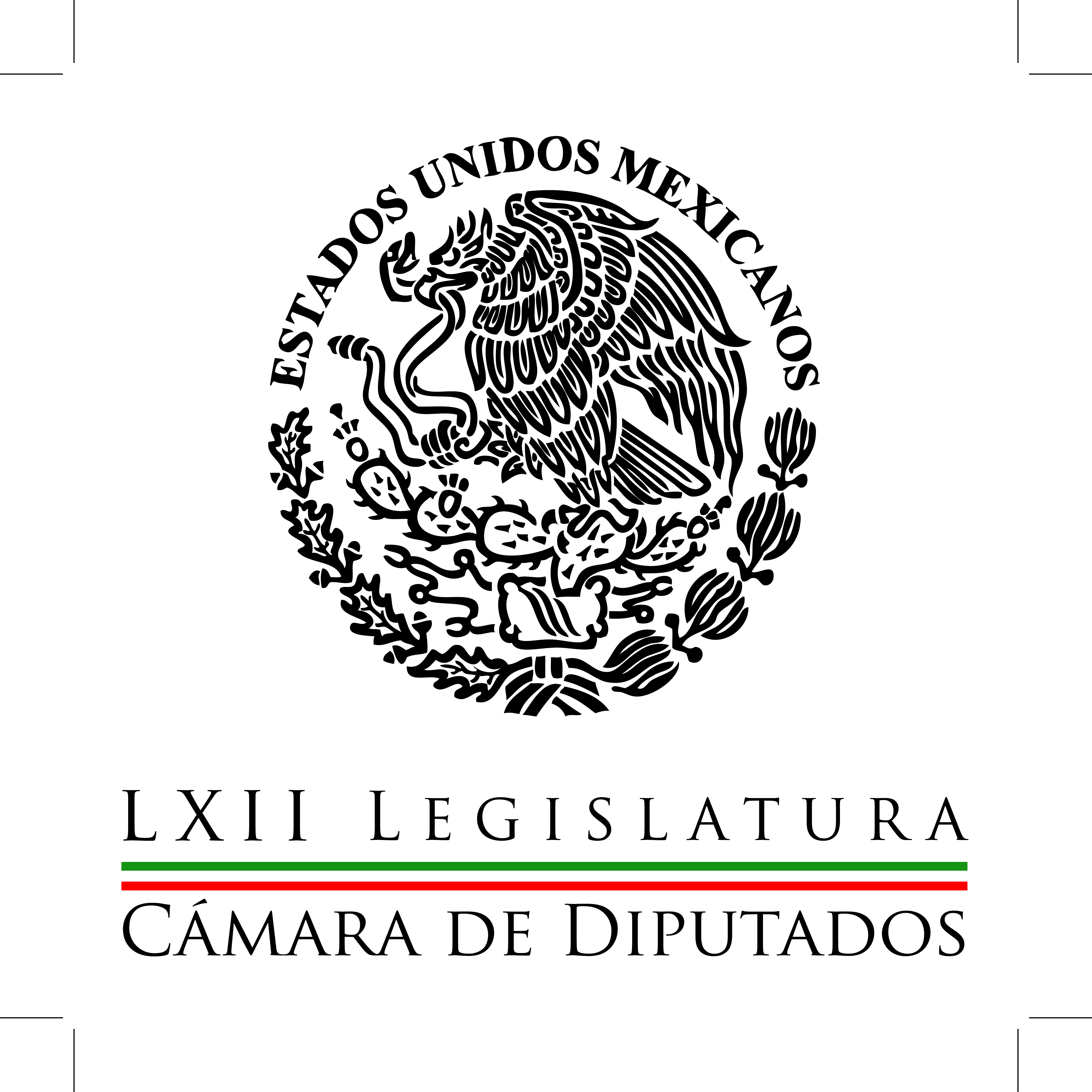 Carpeta InformativaPrimer CorteResumen: Reacción por el retiro de spot del PAN sobre viaje de Peña Nieto a LondresAbogados piden a diputados desechar proyecto de Ley de AguasDeclaran constitucionalidad de derechos político-electorales de indígenasAvanza reforma para emitir Ley Única de Justicia Penal para AdolescentesDiputados buscarán reunión con PGR y SEGOB por el caso AyotzinapaLegisladores presentaron la iniciativa que expide la Ley de Ahorro y CréditoMejora panorama para los defraudados de Ficrea 15 de abril del 2015TEMA(S): Trabajo LegislativoFECHA: 15/04/2015HORA: 06:06NOTICIERO: Noticas MVSEMISIÓN: Primer CorteESTACION: 102.5 FMGRUPO: MVS Comunicaciones0Reacción por el retiro de spot del PAN sobre viaje de Peña Nieto a LondresAngélica Melín, reportera: La decisión de la Comisión de Quejas del INE de retirar el spot del PAN que hace alusión al viaje de Londres hecho por el Presidente en marzo pasado y al que acudió con una comitiva de aproximadamente 200 invitados generó la molestia en las filas del albiazul en la Cámara de Diputados. La diputada Esther Quintana calificó como deleznable que el Primer Mandatario atente contra la libertad de expresión al intervenir de manera autoritaria en los asuntos electorales y pedir que se retirara este spot de los panistas. Insert de Esther Quintana Salina, diputada del PAN: "Y ahora resulta que el INE va a dar marcha atrás, como quien dice todo se trata de a ver quién presenta la queja y francamente el grupo parlamentario del PAN no estamos de acuerdo con eso, nos parece deleznable esa conducta, es un hecho sin precedentes, ningún presidente de la República se había atrevido a atentar contra la libertad de expresión y con todo respeto, el presidente Peña Nieto es incalumniable porque todo lo que se diga de él es verdad". Reportera: La legisladora muy molesta lamentó que el INE modifique sus resoluciones dependiendo de quién presenta las quejas. Duración 1’59’’, nbsg/m. TEMA(S): Trabajo Legislativo FECHA: 15/04/15HORA: 00:00NOTICIERO: MVS NoticiasEMISIÓN: Primer CorteESTACION: OnlineGRUPO: MVS0Abogados piden a diputados desechar proyecto de Ley de AguasRepresentantes de la Barra Mexicana Colegio de Abogados (BMA) instaron a diputados federales abandonar el proyecto de Ley General de Aguas Nacionales por considerarlo inconstitucional, pues sólo regula el uso y aprovechamiento del líquido.Indicaron que no se concentra en el derecho humano de acceso a ese recurso, estipulado en la Carta Magna desde el año 2012.Los juristas se reunieron con la Comisión de Recursos Hidráulicos, como parte de las audiencias públicas en torno al dictamen de la Ley General de Aguas para compartir puntos de vista y en afán de mejorar dicha propuesta, “la cual debe regresar a la comisión para revisarse”, explicó el presidente del órgano legislativo, Gerardo Gaudiano Ruvirosa.Durante el encuentro, Héctor Herrera Ordoñez y Javier Dorantes Díaz, segundo vicepresidente y coordinador de la Comisión de Derecho Ambiental de la BMA, respectivamente, recordaron que el dictamen de la Ley reglamenta los artículos 4 (derecho humano al acceso al agua) y 27 (regulación del uso del agua) de la Constitución.Consideraron necesario reformar o derogar la ley de aguas vigente, ya que se volvió obsoleta; empero, subrayaron que los dos mandatos de la Carta Magna son diferentes, por lo que no se pueden mezclar en una sola norma o precisar una distinta para cada cuestión.El proyecto es inconstitucional, insistió Dorantes Díaz, porque no considera las disposiciones jurídicas internacionales en materia del derecho humano al agua; impide la progresividad de otras garantías; deja jurídicamente indefensos a muchos usuarios y no considera a grupos vulnerables como los indígenas, ni soluciona sus problemas de accesibilidad al líquido.Herrera Ordóñez advirtió que si se expide la Ley General de Aguas generaría problemas que pondrían en riesgo su eficacia, pues sería impugnada mediante controversias constitucionales tanto por entidades federativas que no la aprueben como por cualquier usuario del agua que fuera perjudicado y demande violación a derechos humanos por el exceso de facultades discrecionales de las autoridades.“Sería riesgosa una ley cuya eficacia sea cuestionable. El Congreso está obligado a vigilar y hacer respetar los derechos humanos”, añadió.Por lo tanto, dijo, proponemos que se trabaje en una Ley del Derecho de Acceso al Agua que se concentre en la reglamentación del cuarto constitucional y ayude a resolver las demandas de justicia social para los que menos tienen.Asimismo, coincidieron en que una norma que atienda el derecho humano al agua debe garantizar un mínimo vital para los ciudadanos; satisfacer exigencias de calidad y salubridad que no pongan en peligro la salud de los consumidores; un acceso económico, así como fomentar el uso de plantas tratadoras, entre otros aspectos.El diputado Gaudiano Ruvirosa comentó que la Ley de Aguas Nacionales de 1992 tomó como base la abundancia de ese recurso y dio por hecho que se podía explotar indiscriminadamente; sin embargo, “hoy las cosas han cambiado radicalmente”, por lo que consideró relevante legislar con base en el derecho humano al agua.“La Ley de Aguas Nacionales es obsoleta, pero es necesario escuchar a todos los actores y regresar a comisión el dictamen para ser revisado y crear una nueva iniciativa, aunque el tiempo apremie. No podrá salir en este periodo ordinario, pero todas las aportaciones serán de mucha utilidad para la próxima legislatura”, agregó.En tanto, el diputado perredista, José Antonio León Mendívil, manifestó preocupación por el uso del “fracking” en el país, en virtud de que vulneraría el derecho de acceso al agua.Los diputados, subrayó, “no queremos contribuir por ignorancia, omisión o complicidad a que haya una legislación que se preste a malinterpretar la acción de los legisladores, pues está en juego la vida del planeta y de las familias mexicanas”.Reiteró que el interés de los ciudadanos en el tema del agua es muy grande, por lo que “están equivocados quienes pensaban que esto era algo superficial”.Existen dudas sobre si este recurso se va a privatizar, por lo que el acercamiento con los expertos es necesario para mejorar las propuestas y evitar que estas perjudiquen a la ciudadanía, recomendó. ys/m.TEMA(S): Trabajo Legislativo FECHA: 15/04/15HORA: 00:00NOTICIERO: MVS NoticiasEMISIÓN: Primer CorteESTACION: OnlineGRUPO: MVS  0Declaran constitucionalidad de derechos político-electorales de indígenasEl Pleno de la Cámara de Diputados emitió la declaratoria de constitucionalidad del decreto que reforma el artículo 2 de la Constitución, para garantizar que las mujeres y hombres indígenas ejerzan su derecho a votar y ser votados en condiciones de igualdad, así como a desempeñar cargos públicos y de elección popular.Lo anterior, luego de que 19 congresos estatales dieran el visto bueno al ordenamiento, hecho del cual dio cuenta el Senado de la República desde el pasado 8 de abril.Las entidades que avalaron la reforma referida son Aguascalientes, Baja California, Campeche, Chiapas, Chihuahua, Coahuila, Colima, Durango, Guanajuato, Hidalgo, Morelos, Nayarit, Oaxaca, Puebla, Querétaro, Quintana Roo, Sinaloa, Tamaulipas y Veracruz.La normatividad establece que en ningún caso las prácticas comunitarias podrán limitar los derechos político-electorales de sus integrantes, en torno a la elección de autoridades municipales.Recalca que los pueblos indígenas serán respetados en su libre determinación y autonomía, por lo que podrán elegir a sus autoridades de manera libre, conforme a sus reglas, usos y costumbres, y de acuerdo a los principios de igualdad y equidad entre hombres y mujeres.Asimismo, los legisladores aprobaron por 370 votos a favor y de manera unánime, reformas a la Ley General de Derechos Lingüísticos de los Pueblos Indígenas, a fin de promover el uso de las lenguas maternas en los sus respectivas comunidades.Ello, ante la advertencia de la Organización de Naciones Unidas para la Educación, la Ciencia y la Cultura (UNESCO), respecto a que 19 lenguas indígenas en México están en peligro de extinción.De igual modo, el Pleno de San Lázaro avaló reformas a la misma normatividad, a fin de que las lenguas originarias tengan la misma validez que el español en todo el país, y en consecuencia, se respeten los derechos humanos, a la no discriminación y al acceso a la justicia de los indígenas. ys/m.TEMA(S): Trabajo Legislativo FECHA: 15/04/15HORA: 00:00NOTICIERO: MVS NoticiasEMISIÓN: Primer CorteESTACION: OnlineGRUPO: MVS  0Avanza reforma para emitir ley única de justicia penal para adolescentesLa Comisión de Puntos Constitucionales de la Cámara de Diputados aprobó de manera unánime con 20 votos, la propuesta de reforma a la Carta Magna, que facultará al Congreso de la Unión a emitir una ley única en materia de justicia penal para adolescentes.En la discusión en lo general, el diputado del Partido de la Revolución Democrática (PRD), José Ángel Ávila, subrayó que la presencia de jóvenes en centros de readaptación no solo es una cuestión de delitos, sino que tiene que ver en gran medida con el grado de descomposición social y familiar que se vive en México.Recalcó que la normatividad es adecuada, pero solo es el principio, pues faculta al Congreso a expedir una ley única en la materia.Sin embargo, en cuanto el ordenamiento entre en vigor deberá aprobarse la ley respectiva y que las autoridades a nivel federal, estatal y municipal hagan lo que corresponde: colocar la atención a la juventud entre las prioridades de las políticas públicas.“La presencia de jóvenes en los centros de internamiento y de tratamiento no es sinónimo de grado de violencia de las ciudades, la violencia en las ciudades se puede medir con muchos otros indicadores. Pero lo que si nos está  evidenciando, es el grado de descomposición familiar y social que se presenta sobre todo, en este tipo de presencias urbanas. De modo que es relevante lo que hoy estamos presenciando pero solo es el principio: falta la ley”, enfatizó.En la discusión, los legisladores dieron cuenta de que los estados con mayor número de adolescentes internados en distintos centros de readaptación, por haber cometido algún tipo de delito son Chihuahua, el Distrito Federal, Sonora, Jalisco y el Estado de México.Puntualizaron que en el DF, hay entre 800 y 900 jóvenes y adolescentes recluidos y otros 3 mil 500 en sitios de tratamiento externo, aunque un porcentaje proviene de los estados de la República.Al respecto, el presidente de la Comisión, Alejandro Sánchez, indicó que con los cambios previstos, los juicios a menores de edad tendrán que ser orales, ya sea que estén involucrados en delitos graves o no graves.Puntualizó que la normatividad contempla ajustes en algunos  conceptos, a fin de clarificar la ley, de modo que el término “conducta tipificada como delito” y “conductas antisociales”, se denominarán respectivamente: “hechos que la ley señala como delito”.La frase “derechos fundamentales” cambiará a “derechos humanos”; y la que reza: “para toda persona, quedará en: “para todo individuo”.Recalcó que en cuanto el Congreso emita la ley respectiva y ésta sea promulgada, los estados tendrán 180 días para ajustar sus respectivas normas locales. ys/m.TEMA(S): Trabajo Legislativo FECHA: 15/04/15HORA: 00:00NOTICIERO: MVS NoticiasEMISIÓN: Primer CorteESTACION: OnlineGRUPO: MVS  0Diputados buscarán reunión con PGR y SEGOB por el caso AyotzinapaLa Comisión Especial de la Cámara de Diputados que da seguimiento al caso Ayotzinapa, acordó buscar reuniones con la titular de la Procuraduría General de la República (PGR), Arely Gómez; así como con el titular de la Secretaría de Gobernación (SEGOB), Miguel Ángel Osorio.Lo anterior, a fin de conocer el avance en las investigaciones sobre la desaparición de los estudiantes normalistas, perpetrada a finales de septiembre del 2014.El presidente de dicha instancia legislativa y diputado del Partido Acción Nacional (PAN), Guillermo Anaya, aclaró que aún no hay fecha para tales encuentros, sin embargo, éste mismo día se girará invitación a la procuradora y al secretario, a fin de que éstos valoren el llamado e indiquen cuándo pueden acudir.Al respecto, la vicecoordinadora de contenidos del Partido del Trabajo (PT), Lilia Aguilar, criticó que la Comisión, que no ha realizado el trabajo encomendado, simule que atiende el tema, con el intento de agendar reuniones que debieron concretarse hace meses. “Yo lo que creo es que van a seguir bateando, pateando el bote y entonces eso como consecuencia debe tener una responsabilidad, y es que no puede ser que si no hacemos nuestro trabajo no pase absolutamente nada”, recriminó. “Y también ha quedado, me parece ya asentado en actas de la misma quienes han planteado detener el trabajo de la Comisión, lo cual me parece absolutamente inaceptable. A mí me parece que sí, que hay un acuerdo entre el PAN, entre el PRI y entre el Verde para detener, como el voto es ponderado, para detener las actividades de la Comisión y eso me parece inaceptable y entonces el presidente de la Comisión tendrá que asumir las responsabilidades”, dijo.La legisladora reiteró que por tal motivo, presentará una queja contra el diputado Anaya Llamas por mantener en la “inmovilidad” al referido órgano parlamentario.Asimismo, señaló que entre otros “pretextos”, los legisladores de la mayoría oficialista han aseverado que tienen temor de desplazarse al estado de Guerrero, para dialogar con el gobernador de la entidad y los familiares de los estudiantes, a fin de ahondar en el caso Ayotzinapa y por lo tanto, tales diligencias no se han realizado. ys/m.TEMA(S): Trabajo Legislativo FECHA: 15/04/15HORA: 06.20NOTICIERO: Primero NoticiasEMISIÓN: Primer CorteESTACION: Canal 2GRUPO: Televisa0Legisladores presentaron la iniciativa que expide la Ley de Ahorro y CréditoEnrique Campos, colaborador: Para prevenir que se repita el caso Ficrea, también en trabajo conjunto, diputados y senadores presentaron la iniciativa que expide la nueva Ley de Ahorro y Crédito Popular. Elimina la figura de Sociedades Financieras Comunitarias y también limita el fondo de inversiones hasta un millón de pesos para personas físicas y cinco millones para personas morales y contempla de siete y hasta 15 años de cárcel a quien de forma indebida disponga de los recursos de los clientes o de los socios. El documento fue turnado ahora a comisiones para su análisis. Duración 33´´, ys/m.TEMA(S): Trabajo LegislativoFECHA: 15/04/2015HORA: 6:19NOTICIERO: Primero NoticiasEMISIÓN: Primer CorteESTACION: Canal 2GRUPO: Televisa 0Mejora panorama para los defraudados de Ficrea Enrique Campos Suárez, colaborador: El panorama del caso Ficrea mejoró, al menos para el 79 por ciento de los clientes defraudados; los que hayan invertido hasta un millón de pesos van a poder recuperar el total de su dinero, esto porque los senadores y diputados del grupo de trabajo bicameral, el que revisa la Ley de Ahorro y Crédito Popular, firmaron una iniciativa, con ella se va a crear un fondo de apoyo con recursos del Gobierno Federal complementario al seguro de depósito. El resto de los afectados podrá esperar los resultados de la monetización de los activos de Ficrea y también del concurso mercantil. 30”, Ma.m. INFORMACIÓN GENERAL TEMA(S): Información GeneralFECHA: 15/04/2015HORA: 06:06NOTICIERO: Panorama InformativoEMISIÓN: Primer CorteESTACION: 88.9 FMGRUPO: ACIR0El Senado recibió la minuta para adicionar la Ley Federal de Trabajo Iñaki Manero, conductor: Los senadores van a analizar los cambios a la Ley Federal del Trabajo que fueron aprobados en la Cámara de Diputados, Octavio García. Octavio García, reportero: El Senado de la República recibió de la Cámara de Diputados una minuta con proyecto de decreto para adicionar la Ley Federal del Trabajo a fin de prohibir a los patrones hacer firmar a los trabajadores documentos en blanco que impliquen la renuncia de derechos o impongan obligaciones. En la sesión ordinaria del martes se recibió la minuta que pretende que en caso de que el trabajador sea obligado a firmar documentos en blanco, pueda acudir ante Procuraduría de la Defensa del Trabajo o a las oficinas de la Inspección de Trabajo local o federal a denunciar el hecho dentro de un plazo de 30 días a partir de su contratación. Asimismo, se establece que serán considerados documentos falsos los que, a petición del patrón o sus representantes, hayan sido firmados en blanco por el trabajador. La minuta fue turnada a las Comisiones Unidas de Trabajo y Previsión Social y de Estudios Legislativos. Duración 48’’, nbsg/m. TEMA(S): Información GeneralFECHA: 15/04/2015HORA: 06:11NOTICIERO: Fórmula Detrás de la NoticiaEMISIÓN: Primer CorteESTACION: 104.1 FMGRUPO: Fórmula0Armando Ríos Piter: Análisis de la minuta del Sistema Nacional Anticorrupción  Ricardo Rocha (RR), conductor: Ahora, de viva voz el legislador del PRD, Armando Ríos Piter, secretario de la Comisión de Gobernación del Senado de la República, muy buenos días, gracias por estar con nosotros. Armando Ríos Piter (ARP), senador del PRD, secretario de la Comisión de Gobernación del Senado: ¿Qué tal, Ricardo?, qué gusto estar con todo tu auditorio, muy buenos días. RR: ¿En qué momento se encuentra el análisis de la minuta del Sistema Nacional Anticorrupción, que les enviaron los diputados, senador? ARP: Mire, el día de ayer tuvimos ya una serie de audiencias que nos permiten configurar una reunión el día de hoy, seguramente hoy tendremos una amplia destitución, porque queremos hacerle cambios a la exposición de motivos, fue el acuerdo el día de ayer, pero yo creo que se está en condiciones de que los grupos parlamentarios la terminen de asignar y seguramente mañana podríamos ya tener un dictamen que pueda ser votado, y yo creo que no pasará esta semana seguramente, Ricardo, que se tomen decisiones sobre ese tema. RR: ¿Ustedes harán modificaciones a la propuesta original, algún ajuste o algún cambio sustancial? ARP: Mira, a mí en lo personal me hubiera encantado, y esa es la posición que yo mantengo, que deberíamos de hacerle cambios sustanciales en este dictamen, no veo condiciones desde que los grupos así lo avalen... RR: ¿Cuáles serían los cambios sustanciales, a qué te refieres? ARP: Mira, el tema del fuero, por ponerte un ejemplo muy puntual. Yo creo que el sistema no va a jalar como debiera de jalar, aún cuando tiene cosas positivas, si no quitas el fuero, si no quitas el fuero del que se valen los diputados para llevar a cabo los moches; si el tema de la Casa Blanca involucra al Presidente de la República, pues ese tiene fuero y entonces no podría jalar bien el tema de conflicto de intereses; o casos tan terribles como el de Ayotzinapa, que tú sabes que José Luis Abarca se fugó precisamente valiéndose del fuero... RR: A propósito de Ayotzinapa, ¿no te arrepientes de no haber sido candidato del PRD al Gobierno de Guerrero? ARP: Fue una decisión que yo tomé con todos los elementos, entendiendo el complejo esquema de corrupción e impunidad, que no solamente estaba en aquel momento, ahorita se mantiene, y me parece que fue una decisión correcta, como lo comentamos hace un momento, pues difícil, pero me parece que, por lo menos en el contexto en el que estaban las cosas, atinado, y hay que seguir trabajando, por eso este Sistema Nacional Anticorrupción es importante para Guerrero, sin duda alguna, pero también para todo el país. RR: O sea ¿vamos a tener un Sistema Nacional Anticorrupción light, sin dientes? ARP: Yo te doy mi opinión, a mí me parece que... RR: Mamila, dirían algunos clásicos. ARP: A mí me parece que el sistema, o sea, yo estoy preocupado, y estoy en la idea de que debemos hacer mucho más alrededor del Sistema Nacional Anticorrupción. No hay condiciones para que los grupos quieran avalar algo diferente en este momento, yo creo que la clase política se está quedando corta, esa es mi opinión. Tenemos la oportunidad de sacar algo que tenga, y vuelvo a insistir en el asunto del fuero, pues que tenga mucha más capacidad de entender que la clase política no puede seguir con los mismos privilegios y los mismo fueros que ha tenido, pero bueno, no quieren avanzar en ese tema, hay que insistir y el punto es, éste tendría que ser como que el primer avance, por así decirlo, de muchas cosas que se tienen cambiar. Mi posición es afortunadamente minoritaria en este tema, pero yo voy a seguir insistiendo, porque así como lo dije cuando tomé la decisión de Guerrero, el problema fundamental del país en este momento es la corrupción y la impunidad, hay que tener verdaderas herramientas. RR: Pero a ver, senador, cuando dices que no hay condiciones, ¿quiere decir que los legisladores están haciendo una simulación, un Sistema Nacional Anticorrupción convenenciero, simulado? ARP: Pues mira, lo que ellos han caído es en una dinámica inercial, es decir, ya se va a acabar el periodo, y le han vendido la idea a la gente, es algo que yo expuse ayer, de que si no se aprueba ahorita ya no se va a aprobar, cosa que me parece lo más pervertido, ayer así lo mencioné en las audiencias que hubo, y desafortunadamente el momento del cierre de periodo pues se está utilizando como una excusa para no querer hacerle otros cambios. RR: Los dedos en la puerta. ARP: Pues sí, lo que dicen es que como ya se van los diputados, se corre el riesgo de que ya no se cambie esta minuta, la verdad es que es una cuestión desafortunada, es una posición pues limitada, te digo, menor, me parece que es una posición timorata, respecto al tema de lo que podríamos avanzar adicional. Yo no niego que estén avances en la minuta que hicieron los diputados, así he buscado reconocerlo, hay cosas, como por ejemplo, que se pueden revisar las partidas de las entidades federativas por parte de la Auditoria Superior de la Federación, que van a ser muy significativas e importantes para poder ver cómo los dineros no se distorsionen, y tú sabes que los gobernadores pues son parte fundamental de ese problema. Entonces, yo creo que eso es un avance, sin embargo, cuando no mete esquemas, insisto en el asunto del fuero, pero insisto también en que los ciudadanos sean, dentro de la Constitución, parte de la columna vertebral, catalizadora, de que esa voluntad que debe de tener el sistema lleve a cabo la persecución de la corrupción o que, por ejemplo, el Sistema de Administración Tributaria o la Unidad de Análisis Financiero no están, de Inteligencia Financiera, no están como parte del corazón del sistema, me parece que son cosas que, si las ponemos en este momento, pues avanzamos... RR: Sí AR: ...cien kilómetros para tener capacidad de combatir la corrupción. No están queriendo cambiarla, entonces se queda una minuta que tiene cosas positivas... RR: Sí. AR: ...pero que se queda, desde mi punto de vista incompleta y limitada, entonces, esa es la critica que yo mantengo. RR: Senador muchas gracias, muchas gracias, estamos al habla, gracias. AR: Ricardo saludos como siempre. RR: Seguimos. Duración 6’15’’, nbsg/m. TEMA(S): Información GeneralFECHA: 15/04/2015HORA: 06:46NOTICIERO: Imagen EmpresarialEMISIÓN: Primer CorteESTACION: 90.5 FMGRUPO: Imagen0Blanca Alcalá: Propuesta para la solución del caso Ficrea Rodrigo Pacheco (RP), conductor: Ya está con nosotros vía telefónica la senadora Blanca Alcalá, presidenta de la Comisión Especial Bicameral para el caso Ficrea. Senadora, ¿cómo está? Buenos días. Blanca Alcalá (BA), presidenta de la Comisión Especial Bicameral para el caso Ficrea: Qué tal, Rodrigo. Encantada de saludarte a ti, al auditorio. Y que me des la oportunidad de poder compartir lo que el grupo de trabajo que se creó por mandato de la Comisión Permanente, ayer hemos presentado como una propuesta de solución para el caso de Ficrea y también como una iniciativa para una nueva Ley de Ahorro y Crédito Popular, y modificaciones a otros ordenamientos. RP: Por supuesto, que son dos componentes importantes. Y la primera pregunta que me gustaría hacerle, senadora, es ¿cuál es la lógica o, más bien, saber si no podría generar un incentivo perverso el rescatar, digamos, a estos ahorradores, hay muchas historias muy desafortunadas en esto defraudado, pero de un marco que ya está definido y que ahora se destinarán dos mil 600 millones de pesos para hacer frente a ello? BA: Primero, te diría, Rodrigo, que no se trata de un rescate, sino que lo que buscamos precisamente fue diseñar un instrumento que lo que está haciendo es permitir adelantar los recursos de la liquidación en beneficio de los ahorradores más pequeños. Y en este sentido, bueno, pues quienes hoy nos están posibilitando, en este caso, el recurso, que es el Gobierno Federal, podrá recuperar parte de todos estos recursos justamente de la monetización, que es el otro camino que también estamos incorporando a la propuesta de los activos, de todo lo que implica la propia sociedad que se ha disuelto y que de ahí tendrá él que recuperar lo que implica este adelanto de la liquidación que estamos haciendo al 80 por ciento de los ahorradores hasta el 100 por ciento. RP: O sea, es dinero que teóricamente va a regresar a las arcas públicas. BA: Sí. Es un dinero que regresaría a las arcas públicas y también que permitiría cubrir, de alguna manera, al otro 20 por ciento de los ahorradores que rebasan el millón de pesos y que, definitivamente, hoy la propuesta lo que trataba era de atender a los pequeños ahorradores que habían sido defraudados. RP: Ahora, en términos de... Lo que pasa es que cuando un ahorrador toma una decisión, pues es una decisión racional, evidentemente muchos no sabían que estaban bajo la figura de una Sofipo que tiene un menor rango de cobertura. Pero, digamos, me genera un poco de preocupación, en términos de que, al final, el ahorrador pues tenía que saber que había un cierto marco, quizá el rendimiento era demasiado alto, y tomó el riesgo, ¿no? Finalmente se dio este desafortunado incidente, evidentemente rompiendo la ley, pero es algo que cada ahorrador tendría que haber asumido en su momento y saber cuál era el nivel, digamos, de protección que se le daba. BA: Sí, así es. La verdad es que desafortunadamente esto que luego se dice en el argot popular, había letras chiquitas que muchas veces los ahorradores no identificaban cuando estaban haciendo la operación en Ficrea. Y en este sentido, bueno, ante las muy atractivas tasas de interés que les estaban realizando, por encima incluso de lo que sucede en la banca comercial, pues no se dieron cuenta que estaban siendo objeto de un fraude. En realidad, a nosotros nos preocupa no solamente la coyuntura, que fue este caso, porque afortunadamente es un caso que no podríamos generalizar dentro de todo lo que existe en las Sociedades de Ahorro y Crédito Popular. Pero también nos alerta que en el pasado ha existido y que hoy necesitamos blindarlo hacia el futuro. Por ello las modificaciones de la ley, por ello pensar en hacer mucho más duras las penas cuando se estén realizando algunas actividades que están fuera del marco y que pueden ser engañosas este tipo de prácticas, obligar al tema del fortalecimiento del gobierno corporativo, de operar bajo una ponderación de riesgos, de criterios de auditoría, de fortalecer las facultades de la propia Comisión Nacional Bancaria y de Valores, de desaparecer los mecanismos de supervisión auxiliar, que acababan no siendo tan eficientes o, bien, oportunos. Es parte de lo que estamos haciendo. Por un lado, resolver una coyuntura que, sin duda, pues era preocupante, y en eso hemos tenido el acercamiento con los ahorradores, hemos tenido la respuesta y la sensibilidad de las autoridades para buscar un mecanismo que, incluso, de alguna manera, también tomó propuestas de los ahorradores. Pero que también, por otro lado, logramos encontrar una figura que permitiera equilibrar la otra preocupación de los contribuyentes, de por qué en un momento dado podrían ellos o tendrían que pagar un error personal o un error también de estos grupos de delincuentes. Y esta figura, por un lado, del fondo de apoyo; y por otro lado, de la monetización, pues nos permitirá que parte de estos recursos, efectivamente, puedan ser recuperados y hacia adelante, que no vuelvan a cometerse este tipo de incidentes. RP: Exactamente. Ahora, entonces estaríamos hablando, ¿los dos mil 600 millones de pesos se recuperarían, hay la posibilidad de que los recuperen las arcas públicas, o el Gobierno Federal en este caso, de manera integral? BA: Sí, claro, como te decía, Rodrigo, la posibilidad de recuperación de una buena parte de estos recursos se da en el momento en que... O sea, el ahorrador que hoy acepte participar en este fondo, es importante señalarlo, tiene que cederle sus derechos al Gobierno Federal para que entonces el Gobierno Federal, en el momento en que se continúe con el proceso de monetización y de quiebra, pueda formarse y pueda, en ese sentido, recuperar lo que hoy nos está adelantando, digamos, como un préstamo, como un crédito fuente, para pagarle a los ahorradores. RP: Ahora, ¿cuál es su opinión del accionar o del papel que jugó la Comisión Nacional Bancaria y de Valores en el episodio específico de Ficrea? BA: Pues mira, yo creo que algunos quieren en este momento simplemente buscar culpables, lo que es evidente es que no tenía los elementos la Comisión Nacional Bancaria quizá para haber actuado de manera mucho más oportuna, que es una de las cosas que se estuvieron señalando. Esto es, había una especie de órganos auxiliares, que es el caso de las federaciones, la Federación era la que autorregulaba, se autorregulaban entre ellas mismas, entre ellas se elegían, y supervisaba a Ficrea, y luego la comisión evaluaba a la Federación. O bien, hasta después de que ya la comisión, pasando un determinado tiempo, pudo incorporarse también al propio Ficrea, pedía informes, había plazos preventorios, se presentó a la información, y en algunos casos se nos ha explicado que se maquillaba inclusive la información, y bueno, esto hizo que al final del día este fraude, que estaba perfectamente organizado por ellos, lo pudieran haber cometido. Afortunadamente, se logró en un momento dado la intervención en diciembre del año pasado para evitar que se continuara de esta manera, de tal suerte que yo lo que diría es que más que buscar culpables, nosotros los legisladores lo que buscamos es encontrar una solución y, por supuesto, lograr identificar qué había ocurrido y poder poner en la mesa propuestas para que no vuelva a ocurrir. Esto, sin duda, tampoco exime que estamos pidiendo todo el peso de la ley a quienes resulten responsables de este fraude. RP: Por supuesto, nos queda poco tiempo, senadora, preguntarle cuándo juzga que estaría lista, digamos, esta nueva definición, esta nueva Ley de Ahorro y Crédito Popular justamente que está vinculada a las Sofipos, para evitar un caso similar hacia adelante. BA: Pues nosotros confiamos que esta misma semana la Cámara de Diputados, que ayer se ingresó y ya fue turnado a comisiones, pueda dictaminar, puedan inclusive aprobar, enviárnoslas al Senado, y nosotros hacer lo propio la propio la próxima semana, de tal suerte que antes de que concluya este periodo de sesiones tengamos resuelta la legislación. Y efectivamente, como lo estamos presentando en la propuesta, a partir de mayo los ahorradores puedan empezar a cobrar, este 80 por ciento de los ahorradores, lo que les corresponda, hasta un millón de pesos, el 100 por ciento de sus ahorros, y nosotros seguir, en este caso quienes forman esta lista de acreedores en donde tendría que formarse el Gobierno Federal, continuar el trámite normal que nos indica el proceso de quiebra. RP: Y pues ya estos 80 por ciento por lo menos tendrán un panorama muy distinto, y la parte que me parece la más positiva es que se busque justamente remediar desde el punto de vista estructural, más allá de la coyuntura que es esta nueva propuesta de ley que sí que es necesaria, porque cuando hablamos con la Comisión Nacional Bancaria y de Valores justamente decían lo mismo, es decir, aunque sospechaban, pues no podían ir porque entonces sí que los ahorradores iban a correr, hicieron una sospecha nada más, pues no se podía, en lo que se hacía la investigación profunda. BA: Así es, efectivamente; de verdad lo reconozco, primero, la apertura de todos los legisladores que conformamos este grupo de trabajo, de los ahorradores en acercarse, y les hemos explicado, hemos tomado algunas de las ideas de la propuesta que ellos sugirieron, algunas cosas eran viables, otras cosas no eran viables. El grupo de trabajo que, más allá de cualquier partido, de forma muy responsable, decidimos ir generando una mecánica de trabajo para llegar a una solución, y también de la sensibilidad de las autoridades. Creo que si no hubiéramos tenido ni la información, ni el análisis, ni por supuesto la disposición del Gobierno de la República, en particular de la Secretaría de Hacienda, la verdad es que hubiera sido muy difícil encontrar una solución para ese segmento de la población que ahorró, que tuvo buena fe, que representan más de seis mil familias, y que hoy estamos dándole respuesta a cinco mil 319 de ellas. RP: Senadora Blanca Alcalá, presidenta de la comisión especial bicameral para el caso Ficrea, muchísimas gracias por hablar con nosotros esta mañana. BA: Al contrario, muchas gracias a ustedes, hasta pronto. Duración 9’4722’’, nbsg/m. TEMA(S): Información GeneralFECHA: 15/04/2015HORA: 06:33NOTICIERO: Formato 21EMISIÓN: Primer CorteESTACION: 790 AMGRUPO: Radio Centro0Pide la ASF que se apruebe la reforma que da pie al Sistema Nacional Anticorrupción Carlos González, conductor: Pide la Auditoría Superior de la Federación que se apruebe la reforma que da pie al Sistema Nacional Anticorrupción. Antonio Guzmán, reportero: El auditor superior de la Federación, Juan Manuel Portal, y organismos como Transparencia Mexicana, el Instituto Mexicano de la Competitividad y otros más solicitaron al Senado que avale sin cambios la reforma constitucional que crea el Sistema Nacional Anticorrupción porque cualquier ajuste retrasaría su aprobación y entrada en vigor, lo cual traería efectos adversos al país. Durante la sesión pública de análisis de la minuta aprobada por diputados en las comisiones de Anticorrupción, Gobernación y Estudios Legislativos, Portal Martínez dijo que esta reforma contiene cinco elementos sustanciales para avanzar en el combate a la corrupción, como las auditorías al año en curso y la entrega de informes cuatrimestrales, por lo que hizo esta petición a los senadores. Insert de Juan Manuel Portal, auditor superior de la Federación: "Por ello respetuosa y enfáticamente los insto a que den su aprobación al dictamen respectivo en todos sus términos". Reportero: El auditor superior de la Federación dijo que se debe advertir a la ciudadanía que este sistema no va a acabar con la corrupción en el país y que sus beneficios se verán en dos años, pero con todo se dará un paso muy importante. Insert de Juan Manuel Portal: "Hay que evitar la generación de falsas expectativas que hagan pensar a la ciudadanía que el problema quedará resuelto en el corto plazo, los resultados del Sistema Nacional Anticorrupción se podrán constatar en el medio y largo plazos". Reportero: La petición de aprobar la minuta sin cambios propició divergencias entre senadores, como Armando Ríos Piter, del PRD, que insistió en que se debe quitar el fuero a servidores públicos, pero Laura Rojas, del PAN, le contestó que ante la premura del tiempo éste y otros aspectos formarían parte de ajustes posteriores a la norma. Duración 1’49’’, nbsg/m. TEMA(S): Trabajo LegislativoFECHA: 15/04/2015HORA: 5:44NOTICIERO: En los Tiempos de la RadioEMISIÓN: Primer CorteESTACION: 103.3 FMGRUPO: Radio Fórmula 0Carlos Alberto Martínez: Crecimiento económico en México Carlos Alberto Martínez, colaborador: En el reciente ranking de Merrill Lynch, México ocupa la posición seis, de acuerdo con más de 70 indicadores que miden la solidez de los fundamentos de la economía en 56 economías emergentes de todo el mundo. El ritmo de crecimiento en las economías emergentes y su creciente fortaleza frente a las perturbaciones económicas y financieras han sido positivos hasta el momento. México está en el primer sitio de los mercados de América Latina por la solidez de sus indicadores fundamentales. Sin embargo, está expuesto de manera importante a la actual inestabilidad financiera internacional, particularmente, en lo que se refiere al precio del petróleo y al precio del dólar frente al peso mexicano. Serán los resultados de las reformas estructurales lo que impulsen a la nación hacia un mejor nivel de crecimiento y mejorar las condiciones de vida de los ciudadanos, que es lo que todos estamos esperando. El índice Merrill Lynch no sólo toma en cuenta el crecimiento económico proyectado, sino la inflación estimada, el entorno fiscal, las vulnerabilidades externas, el sector bancario y el nivel de deuda externa, entre otros indicadores. México se inserta -en este momento- en una época clave ya que tiene un factor importante y común: Identificar el nivel de valor más apreciado por el mercado emergente y satisfacerlo con diversidad y calidad, creando valor para la empresa. Eso es lo que se ofrece en este momento y en los años venideros tendrá que crecer el interés por el país ya que tiene toda la oportunidad de ser más competitivo, más productivo a nivel internacional. Ojalá que la inseguridad y la falta de fortalecimiento a los derechos humanos no vayan afectar esta positiva visión que se tiene sobre México. TEMA(S): Trabajo LegislativoFECHA: 15/04/2015HORA: 6:52NOTICIERO: En los Tiempos de la RadioEMISIÓN: Primer CorteESTACION: 103.3 FMGRUPO: Radio Fórmula 0Beatriz Pagés: Relaciones Estados Unidos-Cuba Beatriz Pagés, colaboradora: Es muy pronto para dimensionar el impacto que tendrá la normalización de las relaciones Cuba-Estados Unidos. Se trata, sin duda, de un cambio histórico que revolucionará la geopolítica regional, que posicionará a Obama como un líder capaz de romper paradigmas y que tendrá muy fuertes implicaciones para el socialismo cubano y la izquierda latinoamericana. Lo más llamativo en la pasada Cumbre de las Américas fue el discurso que pronunció el presidente de Cuba frente al mandatario norteamericano, un discurso en el que Raúl Castro citó todas y cada una de las invasiones y agresiones militares, políticas y económicas a la isla por parte de Estados Unidos. Lo hizo ante un Obama que aguantó, que en lugar de indignarse, de salir corriendo o de hablar de la falta de libertades en Cuba, aceptó la crítica y reconoció los errores históricos cometidos por Washington. La gran pregunta es: ¿Qué va a suceder con el nacionalismo cubano una vez que se levante el embargo? Hoy muchas trasnacionales quieren invertir en Cuba, por considerar que Cuba está destinada a convertirse en una potencia caribeña. Tal vez Fidel Castro le negó a los cubanos el presente, pero se debe reconocer que los educó para el futuro. TEMA(S): Trabajo LegislativoFECHA: 15/04/2015HORA: 7:08NOTICIERO: Primero NoticiasEMISIÓN: Primer CorteESTACION: Canal 2GRUPO: Televisa 0Enrique Campos Suárez: Juez otorga plazo a MVS para conciliar con Carmen Aristegui Enrique Campos Suárez, colaborador: Un juez en materia administrativa del Distrito Federal dio de plazo a la empresa MVS hasta antes del 27 de abril para que llegue a un acuerdo con la conductora Carmen Aristegui en torno a la reanudación de su noticiero; en caso de que no haya conciliación sería el propio juez quien resolviera si ordena o no que regrese la transmisión de ese programa. 20”, Ma.m. TEMA(S): Trabajo LegislativoFECHA: 15/04/2015HORA: 7:08NOTICIERO: Primero NoticiasEMISIÓN: Primer CorteESTACION: Canal 2GRUPO: Televisa 0Enrique Campos Suárez: Nombran a nuevo procurador Fiscal de la Federación Enrique Campos Suárez, reportero: El presidente Enrique Peña Nieto nombró al licenciado Max Alberto Diener Sala como el nuevo procurador fiscal de la federación, llega en sustitución del doctor Javier Laynez Potisek, quien se convirtió en magistrado del Tribunal Federal de Justicia Fiscal y Administrativa, ambos deberán ser ratificados por el Senado. 20”, Ma.m. TEMA(S): Trabajo LegislativoFECHA: 15/04/2015HORA: NOTICIERO: Formato 21EMISIÓN: Primer CorteESTACION: 790 AMGRUPO: Radio Centro0Sergio Sarmiento: El INE se ha convertido en un instrumento de censura Sergio Sarmiento, colaborador: El Instituto Nacional Electoral, que debería de ser un simple árbitro electoral como en otros países del mundo, se ha convertido fundamentalmente en un instrumento de censura. Todos los días el consejo da a conocer una nueva decisión en que se prohíbe que un partido diga una cosa u otra. Ayer la censura se aplicó al anuncio que cuestiona al Presidente de la República por haber llevado una comitiva de 200 personas al Reino Unido. Antes, fueron anuncios de relojes del presidente del PRI o sobre los "moches" del los diputados del PAN o sobre el crédito que se da, asimismo, el Partido Verde por distintas políticas gubernamentales. Yo me pregunto de qué sirve tener una campaña electoral, si no se le permite a nadie cuestionar a ningún otro político. Vivimos en un país que se dice democrático, pero en el que no es posible criticar a ningún político en las campañas. Cada vez es más claro que si bien las primeras reformas electorales permitieron el surgimiento de un país más democrático, más libre, las últimas dos reformas solamente ha servido para encerrarnos en un régimen autoritario. Yo soy Sergio Sarmiento y lo invito a reflexionar. Carlos González, conductor: Gracias a Sergio Sarmiento sobre todo su reflexión de todos las mañanas. TEMA(S): Trabajo LegislativoFECHA: 15/04/2015HORA: NOTICIERO: Grupofórmula.comEMISIÓN: Primer CorteESTACION: onlineGRUPO: Radio Fórmula 0AMLO responde a Navarrete, ya no están en el PRD para pelearse. Andrés Manuel López Obrador respondió a Carlos Navarrete que ya no están en el PRD para estarse peleando.Asimismo, durante un mitin en la delegación Cuauhtémoc, le recordó que el único amo de Morena es el pueblo de México.Lo anterior, luego de que el líder nacional del PRD lo acusara de usar las campañas de los candidatos de Morena para construir su tercera candidatura presidencial."Un solo hombre hace campaña, un solo hombre aparece en sus spots, un solo hombre hace giras, un solo hombre empieza a pelearse con todos, un solo hombre se victimiza, un solo hombre se queja de todo, esa si es una campaña presidencial adelantada, además dicha con toda claridad. "Ese personaje que se llama Andrés Manuel López Obrador, ha decidido utilizar, literalmente utilizar la campaña de diputados federales del 2015, para preparar su tercera campaña presidencial". Ma.m Carpeta InformativaSegundo CorteResumen: Aprueban diputados dictamen que expide la Ley de Ahorro y Crédito PopularJoaquín López Dóriga: Reunión de coordinadores parlamentarios del PRI, PAN y PRDFernando Belaunzarán: Gobierno compra deuda de FicreaMiguel Barbosa: Me encuentro bien de salud, presidiré la sesión en el Senado  Gustavo Madero: El PAN tiene la potencia para ganarle al PRI15 de abril de 2015TEMA(S): Trabajo Legislativo FECHA: 15/04/15HORA: 00:00NOTICIERO: MVS NoticiasEMISIÓN: Segundo CorteESTACION: OnlineGRUPO: MVS 0Aprueban diputados dictamen que expide la Ley de Ahorro y Crédito PopularDiputados de la Comisión de Hacienda y Crédito Público aprobaron por unanimidad el dictamen de proyecto de decreto que expide la Ley de Ahorro y Crédito Popular.De esta forma se regularían las sociedades y cooperativas de crédito popular para evitar fraudes multimillonarios como el de Ficrea.Se proponen reformar, adicionar y derogar diversas disposiciones de la Ley para regular las actividades de las sociedades cooperativas de ahorro y préstamo, del Código Federal de Procedimientos Penales y de la Ley de la Comisión Nacional Bancaria y de Valores.Con este dictamen avalado, podrían ser tres las iniciativas y minutas que se discutirían mañana en el Pleno de la Cámara de Diputados, que se enmarcan en el acuerdo entre los coordinadores del PRI, PAN y PRD de San Lázaro y del Senado. ys/m.TEMA(S): Trabajo LegislativoFECHA: 15/04/2015HORA: 8:44NOTICIERO: MVS NoticiasEMISIÓN: Primer CorteESTACION: 102.5 FMGRUPO: MVS 0Eduardo Bohórquez: Indispensable aprobar minuta sobre Sistema Anticorrupción Carlos Reyes (CR), conductor: Hemos tocado varios temas pendientes en el Poder Legislativo, tienen muchos temas pendientes y quedan 16 días para este periodo ordinario de sesiones. Ayer mismo los líderes parlamentarios de las principales fuerzas políticas en la Cámara de Diputados y en el Senado acordaron votar para mañana jueves los proyectos de la Ley General de Transparencia y también sobre este Sistema Nacional Anticorrupción en sus términos y también dijeron hacerlo sin modificación alguna, porque si se lleva a cabo alguna modificación, seguramente no pasaría en este periodo. Para platicar sobre este Sistema Nacional Anticorrupción, alguien que ha estado muy involucrado en este tema es Eduardo Bohórquez, director general de Transparencia Mexicana, a quien tenemos en la línea telefónica. Eduardo, ¿cómo estás? Muy buenos días. Eduardo Bohórquez (EB), director de Transparencia Mexicana: Muy buenos días, Carlos, muchas gracias por la oportunidad de estar en tu programa. CR: Al contrario, Eduardo, gracias por atender esta llamada. Y es que tú estuviste ayer en estas audiencias que convocaron los legisladores, precisamente, para tratar el tema del Sistema Nacional Anticorrupción. EB: Así es, el día de ayer Transparencia Mexicana, otros organismos civiles y academias estuvimos presentes durante la tarde en esta reunión con los senadores con un mensaje muy claro de parte de muchas de las organizaciones. Aunque la minuta que haya enviado la Cámara de Diputados al Senado en materia del Sistema Nacional Anticorrupción tenga imperfecciones o mucho temas que se pueden mejorar, es indispensable ya aprobarla para poder avanzar en este tema. CR: Ayer que tuviste contacto con los legisladores, Eduardo, se prevé que a pesar del poco tiempo que queda y los muchos temas que tienen pendientes, ¿hay optimismo en que este sistema salga adelante? EB: La señal que nos dieron muchos de los legisladores es que pese a -insisto- diferencias internas dentro de los grupos parlamentarios o incluso preocupaciones que expresaron senadores en lo particular, por ejemplo, el senador Ríos Piter, el hecho es que se necesita avanzar ya en la construcción de este sistema y se prevé que se apruebe el jueves o a más tardar el martes de la próxima semana, antes de que termine el periodo de sesiones. La razón es muy simple, este sistema no va a dar resultados al día siguiente de su aprobación en el Senado; después de que lo apruebe el Senado se convertirá en reforma del Congreso General y se tendrá que enviar a los congresos de los estados para que más de la mitad, uno más de la mitad cuando menos, lo hagan convertirse en una realidad como sistema a nivel constitucional. Para decirlo rápido, si todo saliera bien y se aprueba en los próximos días, estaremos viendo resultados del Sistema Anticorrupción en cuando menos dos años; falta la legislación secundaria, falta trabajar en muchas de las reformas de detalle y de mayor importancia en la que se va a ver cómo funcionará en la práctica el sistema, entonces cada día que se va perdiendo en la discusión constitucional, retrasa la implementación del sistema y lo llevaría a 2017 ó 2018. CR: Y es que esto que nos comentas, Eduardo Bohórquez, director general de Transparencia Mexicana, es algo que quizá a veces la ciudadanía no lo tiene muy claro, precisamente lo que sería aprobarlo en el Congreso Federal, pero habrá que ir todavía a los congresos locales y tomando en cuenta que hay elecciones y en los congresos locales van a cambiar. ¿Esto no cambiaría un poco que alguien quisiera meter la mano y cambiar lo que se haya aprobado ya en el Senado? ¿O ya no se podría? EB: Mira, se puede mejorar en el mismo sentido de lo que se haya planteado en el Congreso, en Cámara de Diputados y Cámara de Senadores, pero no se puede ir en su contra. Lo que sí prevemos es que haya muchas resistencias de los gobernadores, porque una de las cosas importantes que trae el Sistema Nacional Anticorrupción es la posibilidad de fiscalizar los recursos que se llaman federalizados, que son los recursos que recauda en nombre de las entidades federativas la Federación y que después devuelve para que se ejerzan en el gasto público en estados y municipios, fondos que hasta ahora no eran fiscalizables por la Auditoria Superior de la Federación y que a partir de la entrada en vigor de esta ley serían fiscalizables. Entonces tememos que en ciertos congresos haya resistencias, porque los gobernadores no creerás que quieren ser fiscalizados, realmente es algo que no les gusta y no están a favor de un federalismo responsable donde se les entregue recursos y también se fiscalicen. Estamos hablando de que si el sistema se aprueba, más del 92 por ciento de los recursos que ejercen las entidades federativas y los municipios que podrían ser fiscalizables por la Auditoría Superior de la Federación y claramente va a haber resistencias, pero salvo que no se apruebe como reforma constitucional, no podrían hacer modificaciones que vayan en contra de lo que ya dicte la Constitución. CR: Sí. Y es que hablando sobre este tema en otras ocasiones, en días pasados, precisamente había quien nos decía: "Es que quienes se están oponiendo a ello o, de alguna forma, intentando frenar, meter mano, son precisamente los gobernadores"; y a lo mejor también en otros órdenes de gobierno, no sé en el caso de lo municipal, pero por parte de los gobernadores pues está muy claro que a muchos, a muchos de ellos efectivamente la fiscalización como que no les gusta o no es su fuerte dejarse fiscalizar, ¿no? EB: No. Y han construido en muchas entidades, en muchos estos de la República, han construido entidades de fiscalización locales a modo. El equivalente de la Auditoría Superior de la Federación en los estados tiene distintos nombres, ¿no? Pero se conoce genéricamente como Entidades de Fiscalización Superior. Estas entidades en muy pocos estados son autónomas realmente o en la práctica, y todavía en menos estados han sido capaces de arrinconar a los ejecutivos estatales en términos del gasto público. Lo que tenemos a nivel federal, que vemos cada año de la Auditoría Superior de la Federación, se repite en muy poquitos estados en México; en realidad, son objetos de muchos más escandalos los responsables de la fiscalización, incluso a veces más que en el propio Ejecutivo. Tengo la impresión de que por eso necesitábamos un sistema nacional, porque estos órganos no están funcionando bien, hay que reformarlos, hay que darles mayor autonomía; pero, pues claro, los gobernadores están muy cómodos con estos órganos, ¿no? Que no funcionan y que hay que reformar, pero no creo que tengan los incentivos en este momento para hacerlo. Entonces, por eso se tuvo que meter una previsión en el Sistema Nacional Anticorrupción para hacer fiscalizable el gasto en los estados, a través de la Auditoría Superior, porque es una de las piezas que más se ha desarrollado institucionalmente en los últimos años. CR: Uno de los temas que se involucran en este Sistema Nacional Anticorrupción, Eduardo, es el caso de la Secretaria de la Función Pública, que ha estado en el escrutinio público por algunos casos de escándalos de presuntos actos de excesos por parte de gobernantes, por parte de funcionarios federales; en el caso de la Función Pública, ¿tú cómo ves el futuro para esta dependencia, de aprobarse este Sistema Nacional Anticorrupción tal y como está? EB: Mira, va a ser una de las piezas del sistema y va a ser una pieza importante, pero, bueno, va a ser necesario reformarla, darle mayores facultades y atribuciones, profesionalizarla en términos de los órganos internos de control que coordina, pero se le quitan el Sistema Nacional Anticorrupción el monopolio de la investigación en la administración pública federal. Ahora pueden ser tanto la Secretaría de la Función Pública como la Auditoría Superior de la Federación, quienes inicien procedimientos de investigación; y ese solo hecho, el hecho que pueda romperse un monopolio pues va a ayudar a que en los casos en los que no haya actuado hasta ahora la secretaría, pueda hacerlo en el futuro. Ahora lo que creo que es central, y tenemos que decirlo así, es que no estemos coqueteando con la idea de que se desaparece y no reaparece cada a seis años. Le ha hecho mucho daño a la Secretaría de la Función Pública el hecho de que el Congreso cada cierto número de meses le amenace con su desaparición, porque eso no genera una institución fuerte, sino una institución que está cautelosa, que se politiza, que está a la espera de decisiones que va a tomar otro poder. Y la idea también es que se mantenga la secretaría, que ahora el titular sea ratificado por el Senado de la República para que tenga mayor independencia respecto de Ejecutivo Federal, pero también que se profesionalice, que se fortalezca, pero que entienda que es parte de un sistema y que en México no hay zares anticorrupción, Carlos. Lo que necesitamos son sistemas anticorrupción y no zares anticorrupción. CR: Así es. Una institución en general. Pues Eduardo Bohórquez, director general de Transparencia Mexicana, sin duda, temas importantes que has abordado con nosotros y con nuestro auditorio, y un tema que estaremos dando seguimiento para platicar más adelante contigo. Gracias. Muy buenos días. EB: El agradecido soy yo. También muy buenos días a ti y a tu auditorio. CR: Gracias, Eduardo Bohórquez, director general de Transparencia Mexicana, y el tema del sistema nacional anticorrupción. TEMA(S): Trabajo Legislativo FECHA: 15/04/15HORA: 09:22NOTICIERO: Ciro Gómez Leyva por la Mañana EMISIÓN: Segundo CorteESTACION: 104.1 FMGRUPO: Radio Fórmula 0Joaquín López Dóriga: Reunión de coordinadores parlamentarios del PRI, PAN y PRDJoaquín López-Dóriga, conductor: En las vísperas y como siempre, los coordinadores parlamentarios del PRI, PAN y PRD, en el Congreso de la Unión, se reunieron en el democrático Club de Industriales. Ahí comieron opíparamente y acordaron los temas a discutir en la agenda legislativa que van a impulsar en estos 15 días que le quedan a esta legislatura, sí, porque este período ordinario termina el día 30 y se acabó. Estamos hablando que en el mejor de los casos le quedan cinco sesiones al Congreso, hablaron de que se comprometen a aprobar el Sistema Nacional Anticorrupción en el Senado de la República, esto lo harían mañana jueves y en la Cámara de Diputados, la Ley de Transparencia. Para la siguiente semana, dicen que van a aprobar la Ley Federal de Armas de Fuego y Explosivos, ya aprobada por el Senado y la reforma en materia de justicia para adolescentes, así como reformas a la Ley del Ahorro Popular. Todo lo demás, todo lo demás lo batearon más que para el próximo período, para la próxima legislatura porque esos diputados, en los hechos, en un período ordinario dejan de serlo el día 30, aunque legalmente lo sea hasta el 29 de agosto de este año. Le digo, esta legislatura para los diputados termina el día 30 su período ordinario y dejan, si vemos las cuentas de este último período, más deberes que haceres. Duración 1´34´´, ys/m.TEMA(S): Trabajo Legislativo FECHA: 15/04/15HORA: 09:09NOTICIERO: Reporte 98.5EMISIÓN: Segundo CorteESTACION: 98.5 FMGRUPO: Imagen 0Fernando Belaunzarán: Gobierno compra deuda de FicreaMartín Espinosa (ME), conductor: Se dio a conocer que se van a crear dos fondos por parte del Gobierno federal para liquidar a los afectados del caso Ficrea. Esto se acordó en la Comisión bicameral del Congreso de la Unión con el objetivo de dar respuesta a los más de seis mil 800 ahorradores afectados por el fraude de la Sociedad Financiera Popular Ficrea. Para ello, el gobierno desembolsaría cerca de dos mil 600 millones de pesos para resarcirlos mediante la creación de dos fondos que se encargarían de liquidarlos. Voy a platicar con el diputado federal por el PRD, Fernando Belaunzarán, precisamente sobre la resolución que ha tomado esta comisión bicameral del Congreso de la Unión. ¿Cómo está, don Fernando? Qué gusto saludarle, buenos días. Fernando Belaunzarán (FB), diputado del PRD: El gusto es mío, Martín, siempre es un placer. ME: Gracias. FB: Un saludo a tu auditorio. ME: Muchas gracias. ¿Cómo se resolvió esta situación en estas comisiones, tanto la Cámara de Diputados como la Cámara de Senadores, integrantes de esta comisión bicameral del Congreso? FB: Sí bueno, atendiendo la urgencia del caso, pues son ahorradores que perdieron de un golpe, en algunos casos el ahorro de toda su vida. Había que actuar con rapidez y entonces nos vimos en la necesidad también de prevenir otros casos como Ficrea, y entonces ahora sí que matamos dos pájaros de un tiro. Hicimos las modificaciones legales, estamos proponiendo las modificaciones legales a cuatro leyes, básicamente a la Ley de Ahorro y Crédito Popular y ahí, en un transitorio, establecimos, efectivamente, una propuesta de solución para Ficrea, que pues le resarce de manera inmediata y al cien por ciento, al 80 por ciento de los ahorradores. Estamos hablando de más de cinco mil ahorradores que ya estarían librados, nos quedan, por supuesto un universo como de mil 300 ahorradores que están por arriba del millón de pesos, porque aquí lo que se hace es que el gobierno compra la deuda de los ahorradores de hasta un millón de pesos y los ahorradores les ceden sus derechos para que el gobierno se ponga, digamos, como el principal acreedor de Ficrea para lo que será la liquidación e incluso el primer prorrateo. Para los que tienen, efectivamente, para los que tienen más de un millón de pesos y no quieran tomar el millón de pesos, sino que quieran seguir en el litigio, hay una monetización por un crédito de Nacional Financiera de mil millones a cuenta de la cartera de Ficrea y esos mil millones se van a repartir en prorrateo de una manera también, digamos, rápida. Y luego ya vendría la liquidación, que eso sí será tardado e incierto, y eso sería para los ahorradores, pero no sólo para los ahorradores, también para los acreedores, aquellos que están ya en el proceso digamos de liquidación de Ficrea. Entonces, es lo que se pudo. Yo entiendo perfectamente que es una solución totalmente satisfactoria para la mayoría, para los que tenían hasta un millón de pesos, para los otros pues, y más para los que tendrían ya más de cinco millones de pesos pues tendrán que tomar aquí una decisión, entiendo, pero ya no daba para más. ME: Claro. Qué tipos de crédito va a otorgar el gobierno? Precisamente se habla de mil 600 millones de pesos de recursos fiscales, ¿verdad? FB: Sí, bueno, es que uno es lo que se usa para comprar la deuda... ME: Correcto. FB: ...para comprar la deuda de los ahorradores... ME: De los afectados. FB: Entonces, ellos le ceden los derechos al gobierno y el gobierno, pues eso es garantía de que el gobierno va a ir a hacer una liquidación lo más rápida y lo más importante para recuperar esos recursos, o sea, no es un rescate, es la compra de la deuda para que el gobierno de la cartera y de los activos pueda cobrarse. Y también hay, eso sí, un crédito de Nacional Financiera... ME: Correcto. FB: ...de mil millones, teniendo como garantía esa cartera de Ficrea para los que, también para los que no quieran tomar el millón de pesos, porque tenían más de esa cantidad, y les convenga, aunque sea más tardado o más incierto, les conviene seguir por ese camino. A esas personas hay que acompañarlas, ayudarlas, explorarlas, etcétera, ¿no? ME: Claro. FB: Porque finalmente... fueron defraudados, pero el hecho de que salgan el 80 por ciento más de cinco mil ahorradores de un solo golpe y rápido, me parece que es algo que vale la pena, ¿no? Y obviamente, la actividad preventiva, de ahora en adelante las Sofipos no van a poder invertir más de un millón de pesos las personas físicas y más de cinco millones de pesos las personas morales, porque esto es una idea de ahorro popular, no es un banco comercial, digamos. ME: Exactamente. FB: Entonces, para no pervertir, digamos, la idea del ahorro popular. Y, por ejemplo, también se modifica el Código de Procedimientos Penales, aunque ese tiene una vida hasta el 2016 pero ayuda para este caso porque... y claro, eso se tratará de incluir en lo que viene, una vez que entre la nueva legislación, pero la idea es que sea delito que las instituciones no den información a la Comisión Nacional Bancaria y de Valores. Fortalecemos la capacidad para fiscalizar y para supervisar de la Comisión Nacional Bancaria y de Valores, y pues eso pensamos que puede ayudar a prevenir, ¿no? Porque antes existía una supervisión paralela que era una supervisión de las mismas sociedades financieras de crédito popular, eso era un conflicto de interés y no daba garantías. ME: Claro. Más que un rescate entonces, lo que se está haciendo es que con los propios recursos de cartera de Ficrea, el gobierno recupere estas cantidades que se van a otorgar, ¿verdad? FB: Así es. Lo explicaste muy bien, Martín. ME: Bueno, y en cuanto a estos cambios a la ley, ¿esto lo tiene que ver ahora el Senado o ya que como es Comisión bicameral ya está aprobado? FB: No, no. Primero falta en Cámara de Diputados. Ayer se ingresó, yo creo que ahorita voy a la Comisión de Hacienda en donde espero que se apruebe, y luego el día de mañana en el Pleno se aprobara en la Cámara de Diputados y la próxima semana en el Senado. ME: Perfecto. Entonces todavía tiene que pasar por este desahogo legislativo, por decirlo así. FB: Así es. Así es, Martín. ME: Bien. Fernando, gracias por explicarnos esta situación y sobre todo para darle certeza, garantía a un gran porcentaje, casi 80 por ciento de los defraudados que equivalen a unos cinco mil ahorradores, más o menos. FB: Sí, sí. Un poco más de cinco mil y es esto. Por supuesto que mi solidaridad sigue también con el otro 20 por ciento, sobre todo con el 10 por ciento que no podría recuperar ni siquiera la mitad de su inversión, que son el 10 por ciento de los ahorradores. Creo, hay que ponerse también en sus zapatos, es una situación difícil. A ellos hay que acompañarlos, o sea, hay que ver cómo nos esforzamos por recuperar más activos, etcétera. ME: Esto todavía no está solucionado, verdad. Esto está pendiente. FB: Exactamente, para él todavía habrá que caminar un poquito más largo y un poquito más incierto, pero tuvimos que encontrar una salida para la mayoría. ME: Bueno. Pues esperemos que alcance el tiempo legislativo para ello y ya lo estaremos informando en su momento. Muchas gracias, Fernando. FB: No, gracias a ti. Un fuerte abrazo y bueno, faltó nada más aclarar que para ese 20 por ciento tienen la ventaja de esta monetización con el crédito de Nacional Financiera antes de la liquidación. Si hubiera sido dentro de la liquidación o después de la liquidación, pues el prorrateo hubiera tenido que certamen con los acreedores. Entonces es, digamos, una ventaja aunque por supuesto, no de la misma magnitud que para estos cinco mil ahorradores. ME: Muy bien. FB: Más de cinco mil ahorradores. Oye, un gran placer estar contigo como siempre, Martín. ME: Igualmente, Fernando. Y seguimos en contacto. Buen día. FB: Buen día, Martín. Un fuerte abrazo. ME: Igualmente. Hasta luego. Es el diputado federal por el PRD, Fernando Belaunzarán Méndez, integrante de esta Comisión Bicameral que se encargó de resolver, pon un lado, el tema de más del 80 por ciento de ahorradores que estaba en esta situación de hasta un millón de pesos de ahorro, de inversión, y falta todavía poco menos del 20 por ciento pues que tienen que resolver esta situación después del fraude que cometió Ficrea, el fraude de esta Sociedad Financiera Popular que cometió Ficrea en contra de sus ahorradores. Duración 9´54´´, ys/m.INFORMACIÓN GENERALTEMA(S): Trabajo LegislativoFECHA: 15/04/2015HORA: 8:01NOTICIERO: Ciro Gómez Leyva por la MañanaEMISIÓN: Primer CorteESTACION: 104.1 FMGRUPO: Formula 0Miguel Barbosa: Me encuentro bien de salud, presidiré la sesión en el Senado  Ciro Gómez Leyva (CGL), conductor: Hoy, hoy Miguel Barbosa, hoy sesiona el Senado en Palacio Nacional. Gusto en saludarte, Miguel. Buen día. Miguel Barbosa (MB), presidente de la Cámara de Senadores: Hola, Ciro. Hola, Manuel. Buenos días. Quiero decirte que el día de hoy celebramos sesión solemne, el Senado, en el recinto parlamentario de Palacio Nacional, aquél que fue Cámara de Diputados de 1829 a 1872 y que deja de serlo después de un incendio que impide ya que las labores sigan desarrollándose en ese lugar, para poder ser restaurado después de un siglo, en 1972, cuando se reproduce a partir de una litografía de Pedro Gualdi, y se reproduce, se hace una sesión solemne para inaugurar esta rehabilitación que se hizo a partir de una litografía. Y después de 43 años deshechos, el Senado de la República celebra una sesión sobre la Constitución. Son los tres poderes los que se reúnen. Estará representado el Poder Ejecutivo por el secretario de Educación Pública; el Poder Judicial, por el ministro presidente Luis María Aguilar; la Cámara de los Diputados por su presidente, y el Senado, que sesiona, es lo que celebramos hoy en el recinto parlamentario de Palacio Nacional. CGL: Bueno. Oye, por cierto, ¿ahí estarás tú? Porque ayer habíamos escuchado versiones de que estabas un poco delicado de salud, ¿es correcto? MB: Mira, le he puesto muchas friegas a mi riñón y el jueves el médico me pidió -más bien me ordenó- reposo absoluto, de no usar prótesis, pero espero hoy poder ya usarla para estar -te digo- allá en ese lugar, y si no pudiera ser, pues en silla de ruedas. Pero estoy bien de salud, Ciro, es el riñoncito que hay que dejarlo descansar, y lo traigo en friega desde hace más de un año, sin reposo, anduve de viajes y demás, y algo debe de resentir esa parte del cuerpo tan frágil que es el riñón, en caso de una amputación como la que tengo yo. CGL: ¿Pero estas bien de salud? MB: Estoy bien de salud, Ciro. Ayer presidí la sesión de manera completa y me aislé cuatro días: viernes, sábado, domingo y lunes, pero trabajando desde la casa. Pero estoy perfectamente bien, y ya hoy estaré desde temprano en mis oficinas, como lo hago de todos los días, y estaré en la sesión protocolaria muy honrado en poder… en que el Senado se reúna en ese lugar. CGL: Miguel, quedan dos semanas... Qué bueno, qué bueno escuchar esto que... nos da gusto que estés bien de salud. Quedan dos semanas, parece que no va a haber reforma política del Distrito Federal. MB: Pues parece ser que sí. CGL: Que no. MB: Sí, yo digo que sí todavía. Nosotros tenemos un dictamen de primera lectura en el Pleno, pero sin duda tenemos que hacerle algún ajuste, un ajuste que tiene que ver con que se confirme por parte de los grupos que deban ser dos asambleas -la ordinaria y la constituyente-, que se garantice en un transitorio que las facultades de las delegaciones no pueden ser menores que las que establezca la Constitución cuando se debata la Constitución, no podrán ser menores a las que hoy se tienen como delegaciones políticas para entonces alcaldías, ¿sí?, y con eso desahogarlo. El PRI sigue necesitando los votos del PAN para las reformas que requiere. Lo voy a decir de manera muy clara: el PAN es el que pone… alega -digamos- cosas a resolver para no… para decirlo con cuidado. Y éste es el escenario que se configuró en diciembre de 2013, en diciembre de 2014 y que hizo que el PRI no tomara la decisión de que, junto con el PRD, fuéramos a sacarla al Pleno. Yo tengo el compromiso -lo digo de manera muy clara- del grupo parlamentario del PRI y del Gobierno Federal, ¿sí?, para que esto se haga, para que en caso que el PAN actúe de esa forma, en los días siguientes vayamos al Pleno a votar, que es lo que debe de ocurrir, porque si no solamente se iba al Pleno a aquellos asuntos a los que hay completo acuerdo, ¿pues para qué entonces existen las mayorías? CGL: Pero ¿alcanzas los votos sin el PAN? MB: Alcanzan los votos, Ciro, alcanza los votos. Eso de que no estoy seguro de que alcancen los votos, como se ha dicho, eso no es cierto, alcanzan los votos, es falta de voluntad o un asunto todavía de necesidad, vuelvo a repetir y con mucho respeto, de que el PRI sigue requiriendo los votos para asegurar las reformas que necesita, pero te digo, por eso yo estoy todavía en el ánimo de que va a salir, y lo he informado al jefe de Gobierno tal y como está, y se lo dije al jefe de Gobierno en diciembre de 2014, para que no lo exista, el hecho de que desde la izquierda queremos, quieren algunos, no yo, quieren algunos impedir que haya reforma política del DF. Pero te digo, ¿qué va a ocurrir? Este jueves habrá un dictamen sobre el Sistema Nacional Anticorrupción, que debe de quedar de primera lectura, será aprobado el próximo martes, porque es una reforma constitucional. Yo espero que el martes tengamos aprobadas las reformas de seguridad pública y justicia, el que presentó el Presidente; que aprobemos la Ley de Obras Públicas; que resolvamos el tema de la desindexación del salario, aquella que fue motivo de debate en el 2014; que vayamos a resolver, junto con diputados, el tema Ficrea, que debe de resolverse entre hoy y el martes allá en la Cámara de Diputados primero, después en senadores, y que vayamos a tocar varios temas que ya están enlistados en las reuniones de dirigentes de líderes parlamentarios que hubo el día de antier y la semana anterior. CGL: ¿Y el Distrito Federal? MB: El Distrito Federal. Ese dicho de que en la Cámara de Diputados no es subtema, pues no puedo decir subtema porque no ha llegado, sí, no ha llegado, pero deberá de llegar ya en la Cámara de Diputados para que quede, es un tema a debatir entre todas las fuerzas políticas. CGL: ¿Cuándo, Miguel? MB: Debe llegar a más tardar el martes. CGL: Entonces sí habrá reforma política en el Distrito Federal. MB: Tiene que haber reforma política del DF, porque yo creo en la palabra que otorgó el grupo parlamentario del PRI, y la palabra del Gobierno Federal para que en caso de que el PAN no quiera ir, vayamos PRI y PRD al Pleno, votemos y alcancemos la mayoría necesaria para que haya reforma constitucional en el Distrito Federal. CGL: ¿Es palabra, es compromiso del Gobierno Federal? MB: Yo creo en la palabra, hablo de los líderes parlamentarios del PRI, y hablo de la gente de gobierno del primer nivel. CGL: Bueno, pues ahí le seguimos la pista a todo esto, que bueno escuchar que estás bien de salud, que hoy vas a estar en esta sesión protocolaria del Senado, en el Palacio Nacional, esta mañana, y ojalá podamos seguir hablando, viene una quincena muy activa, Miguel, gusto en saludarte, Miguel Barbosa. MB: Yo estoy a órdenes de los dos, Ciro, Manuel, buenos días. CGL: Gracias al senador Miguel Barbosa. MF: Como complemento, Ciro, lo que decía justamente el senador Barbosa, también allá en la Cámara de Diputados, la comisión de gobernación avaló ya también la minuta que expide la Ley General de Transparencia y Acceso a la Información, en este compromiso que hay para que el jueves se voten las dos en el Senado, lo que ya nos decía Miguel, y en la Cámara de Diputados la de Transparencia, así está planteado para que todas las reservas de esta Ley de Transparencia sean discutidas durante la sesión de mañana jueves, así que, la primera parte estaría cumplida mañana. TEMA(S): Trabajo LegislativoFECHA: 15/04/2015HORA: 8:01NOTICIERO: MVS NoticiasEMISIÓN: Primer CorteESTACION: 102.5 FMGRUPO: MVS 0PRI pide limitar jornadas laborales de policías a un máximo de ocho horas Oscar Palacios, reportero: El senador por el PRI, Omar Fayad Meneses, propuso reformar la Ley General del Sistema Nacional de Seguridad Pública, a fin de limitar las jornadas laborales de los cuerpos policiacos a un máximo de ocho horas continuas. A través de una iniciativa, el también presidente de la Comisión de Seguridad Pública de la Cámara Alta planteó establecer un periodo mínimo de descanso de 16 horas entre cada jornada laboral, así como un día de descanso entra cada seis días laborados. La propuesta busca dotar de mejores horarios a los elementos policiacos, garantizándoles el tiempo de esparcimiento, convivencia familiar, para la capacitación y descanso, a fin de obtener mejores resultados en la lucha contra la delincuencia. Y es que, de acuerdo con el senador priista, si bien se ha hecho al policía de nuestro país el objeto de muchas críticas, al final no se toma en cuenta que están sometidos a incesantes jornadas de trabajo, como si no tuvieran derecho a un entorno social y familiar. Omar Fayad destacó, en este sentido, que lo que se busca es que se tenga seres humanos como agentes de la policía y no sólo máquinas sometidas a un estrés excesivoTEMA(S): Información General FECHA: 15/04/15HORA: 07:30NOTICIERO: Once NoticiasEMISIÓN: Segundo CorteESTACION: Canal 11GRUPO: IPN0Gustavo Madero: El PAN tiene la potencia para ganarle al PRIJavier Solórzano (JS), conductor: Le damos la bienvenida al presidente del Partido Acción Nacional, Gustavo Madero, que está aquí con usted y con nosotros. Gustavo, ¿cómo has estado? Entrevista en el foro con Gustavo Madero (GM), presidente nacional del PAN: Bien y contento. JS: Bien y contento, eso está bonito. GM: Así está bien. JS: Vi que traes un yoyo. GM: Si, es un juguetito de colección, colecciono juguetes mi amigo, pero... JS: Un yoyo, pero además hay que dividir los colores del yoyo, que sí está bonito. GM: No, es importado éste. JS: Ah, es del Real Madrid, yo pensé... ¿si les das a los juguetitos? Y ¿eres bueno para el yoyo o no? GM: No, aquí el caballito... JS: Así es, el caballito, la vuelta al mundo. GM: La vuelta al mundo. JS: Bueno, haber por donde entramos, ¿como ves el estado de las cosas? que eso sería quizás lo primero y te lo diría luego, luego, haber polémica, ¿estás de acuerdo con que hayan sacado el spot de...? GM: Cómo voy a estar de acuerdo, qué triste, pero haber, el estado de las cosas ¿cómo lo veo? Hay una insatisfacción ciudadana de la situación política, económica, social de la impunidad, eso surge, se palpa en todas las esquinas del territorio nacional, la gente está molesta, está inconforme, y esto es el ambiente en el que se están desarrollando las campañas, es la condición en la que se están desarrollando las campañas. Y creo que esto es muy delicado, es peligroso porque puede llevarnos a precipitar conclusiones de que no hay salidas, que la resignación, que la crispación se manifieste no yendo a votar, anulando tu voto o impidiendo que haya elecciones. Y para mí estas son salidas muy peligrosas de un país que quiere fortalecer su democracia. Creo que es al revés, es una sociedad más participativa, más enterada, más crítica, más exigente y más participativa. Participativa es que vaya y diga qué es lo que quiere. Hay por primera vez 10 partidos políticos, nunca habíamos tenido tantas opciones en la boleta, hay candidatos independientes, entonces están ahí las opciones, pero no me gusta. Hoy el INE mandó a hacer un estudio que le llaman de "Monitoreo Informativo" de las campañas y se la pasan haciendo spots de cuanto le tocan a cada partido, que eso sí es relevante; lo que no informan es que el 96 por ciento de todas las noticias que salen, que se editorializan en los medios de comunicación son negativas respecto a la política y a los partidos políticos. Creo que esto también es algo que nos debemos de hacer cargo, ¿qué estamos alimentando? ¿qué estamos generando cómo? JS: Fomentando. GM: Fomentando como ánimo social, que los políticos, los partidos, que la democracia no vale nada, que no sirven para nada, entonces te digo, para mí peligroso. Sí entiendo que incluso es un fenómeno mundial la frustración del esquema de los partidos como está concebido, que no se vean representados los ciudadanos, pero vamos resolviendo este problema, vámonos haciendo cargo de él en forma constructiva. El PAN, en este entorno está saliendo menos mal parado que el resto de los partidos, así lo planteo, los atributos del PAN medidos en la opinión pública son menos negativos que los otros partidos y esto nos hace que las preferencias electorales estén volteando a los ciudadanos a ver al PAN como una alternativa, como la única fuerza política que tiene la potencia para ganarle al PRI. Y esto es algo que nosotros queremos asumir con responsabilidad y con mucha... de no fallarles a los ciudadanos que le den su voto al PAN, porque sí debemos de hacernos cargo de que este hueco es para que cambien las cosas y para que lo que no les gusta a los ciudadanos, siga siendo la realidad imperante en nuestro país: la realidad de impunidad, la realidad de falta de crecimiento y de opciones de empleo, y la realidad también de inseguridad. JS: Oye Gustavo, digamos este planteamiento que yo creo que es un planteamiento hasta filosófico, de concepción de vida, que me parece muy trascendente, te pregunto ¿cómo hacerle para revertir en función de lo que pasa? Es decir, ¿quiénes son los responsables de lo que pasa para la sociedad? Los políticos, 12 años del PAN, el PRD en la Ciudad de México, como tú quieras, el PRI y todos sus anchos. A ver, esta parte, ¿cómo encontrarla? Porque al final es un asunto, a lo mejor exagero, pero de ética de una sociedad, de una civilidad de una sociedad y de resultados de una sociedad. GM: Sí, yo me hago cargo de esta parte, creo que el PAN cuando fue gobierno no le entramos a este tema de manera suficiente, de modificar, de desmantelar un sistema político y crear una nueva cultura política, eso no sucedió y lo veo en los medios de comunicación, los medios de comunicación durante 12 años que estuvo el PAN no hubo ninguna nueva concesión de radio, televisión, y creo que la democracia es eso, abre voces, espacios, canales de comunicación y expresión. Es una falla, es una asignatura pendiente. Lo hicimos ahora tarde, ahora se están licitando nuevas cadenas, una ya no pagó, entonces nada más una, entonces vamos tarde, México va tarde. Estas reformas que estamos haciendo son buenas pero tardías. Abrir a televisión abierta, cuando ya todo mundo está buscando modelos de la televisión digital, el Internet, el streaming, te habla que vamos tarde. Abrir el sector energético y luego sacar el precio del petróleo a la mitad, te habla de que vamos tarde, o sea, todas estas cosas se debieron haber hecho hace 15 años, y tenemos costos-país por no haberlo hecho. Y yo creo que son buenas reformas que van a dar frutos, pero ya no tan potentes como pudieron haber sido cuando las hizo Brasil hace 20 años en el sector energético. Pero hay que insistir en esto, son buenas reformas, y tenemos que crear más ciudadanía, más participación, más organización de la sociedad civil. En México nos falta ciudadanía, el número de asociaciones de la sociedad civil, tenemos 15 mil registradas. Un país de 120 millones debe andar arriba de 100 mil para tener los estándares de los países... JS: Si, porque se gana poca movilización de la sociedad con 15 mil. GM: Así es, entonces estamos atomizados. La gente ahorita se refugia mejor en su individualismo, en ver por sus pistolas, y esto es algo que me tiene preocupado como sociedad. JS: Oye, Gustavo, digamos, en este panorama, nuestra siguiente parada como sociedad son las elecciones, ahí vamos a ver si creció el PAN efectivamente o no creció, son lo de gubernaturas, pasan ahí varias cosas, pero en ese camino, ¿qué es lo que a ti particularmente te preocupa de las elecciones del 7 de junio, pensando en Guerrero, pensando en Michoacán, aunque quizá en menor medida pensando en Oaxaca, pensando en el país, que lo has diagnosticado previamente? ¿Qué es lo que te preocupa, te diría, como presidente de un partido político que co-gobierna el país?, ¿no? GM: Yo lo primero que te diría es que creo que va a cambiar el tablero político el 7 de junio. Va a haber dos grandes partidos políticos nacionales, el PAN y el PRI, dos que tienen una intención de voto de alrededor del 30 por ciento, tres partidos políticos que van a andar entre el 10 y el 15 por ciento, que son el PRD, Morena y el Verde, y dos o tres partidos que conservarán el registro, no sé todavía cuáles serían, son ya tres tipos, tres ligas, tres dinámicas distintas de competencia. Yo, lo que me preocupa es la próxima bancada de la Cámara de Diputados, que sea una bancada que tenga la fuerza para quitarle lo que el PRI ha mantenido siempre en su historia, el poder de veto. Fíjate que mucha gente analiza "Hombre, es que el PRI perdió el poder de aprobar por sí solo una iniciativa en 1997", perdió la mayoría en la Cámara de Diputados, y de ahí creen que ya pasó todo, no, lo que nunca ha perdido el PRI es el poder de veto. En México hasta el día de hoy no pasa nada, no pasa ninguna ley que el PRI no quiera que pase, no le alcanza a ningún partido político en asociación de todo lo demás, si el PRI no quiere que pase algo, ya no sea una reforma constitucional, una ley secundaria, si el PRI no quiere. Ese poder de veto deberíamos ya quitárselo al PRI, es el que tiene trampado... el que le ha costado mucho a este país, lo ha tenido frenado, lo ha tenido muy atado a intereses, a diseños de un sistema político que el PRI creó a su imagen y semejanza y que todavía tenemos como modelo dominante y predominante en nuestro país, y que el PAN cuando fue gobierno se montó sobre ese sistema, no lo destruyó e hizo otro. Y eso es lo que a mí me preocuparía mucho, que la próxima legislatura por fin dinamitemos el último reducto de 85 años que ha tenido el PRI, el poder de veto en el Congreso. JS: ¿Cómo ves al interior de tu propio partido que tú encabezas? Durante un tiempo se habló de que había diferencias marcadas entre Felipe Calderón y tú. La figura de Felipe Calderón es muy fuerte, independientemente del peso que tenga, pues porque fue Presidente de México, puede ser un activo o no del PAN, pues uno nunca sabe, le pasó lo mismo a Fox. ¿Qué ves al interior del partido? Porque a lo mejor luego las candidaturas, como suele pasar para cualquier partido, divide: "Yo quería estar y no estoy", cosas de ese tipo, tampoco Felipe Calderón, Felipe Calderón quería más ¿no?, no nos hagamos, pues así es la política, pues, no hay que asustarse. GM: Si, acabamos de pasar el periodo del parto múltiple, que son las mil 200 candidaturas... JS: A'pa embarazo. GM: Afortunadamente hicimos un cambio en los estutos del partido y el 80 por ciento fueron por elección de voto directo a los militantes, entonces eso te ahorra muchas broncas, porque ahí sí es el que tenga legítimamente el respaldo de la militancia, eso nos quitó muchas broncas. Las designaciones fueron estatutarias cuando el PAN tenía muy pocos votos, muy pocos candidatos, muy pocos miembros, tuvimos que asignar, y porque en ocasiones nos lo pidieron los comités estatales para buscar excepcionalmente alguna candidatura de unidad. Yo me siento que el PAN sale unido, estructuralmente unido, digo, ahora estamos yendo a ser campaña todos, ves a Felipe Calderón apoyando, y a Margarita Zavala, y los ves a todos... JS: Hasta anda en bicicleta con Jorge Camacho ¿no? GM: Anda pedaleándole. Entonces, yo ahí no veo bronca, o sea, decían "Oye, es que Madero no va a permitir que salgan calderonistas candidatos, o si salen no los va a apoyar", pues ya viste que no es cierto, les estamos apoyando con todo y vamos a ganar, y esto va a ser bueno para el partido, y espero que también vaya a ser bueno para el país. Esa es la confianza, no están estas diferencias, que existen, marcando la vida interna del partido. Existen las diferencias, no hay manera de ocultarlas, pero no son las que están rigiendo el funcionamiento en el partido el día de hoy. JS: ¿Cómo ves al presidente Peña Nieto? GM: Con la menor credibilidad de un Presidente desde que yo tengo memoria, la mayor erosión de una figura, que es el vértice de nuestro sistema político, porque es presidencialista nuestro sistema político, y a una etapa muy temprana de una administración. Entonces esto es muy grave, porque ya nadie le cree, ya saca un decálogo de seguridad y como si nada hubiera pasado, eso es intrascendente, no tiene impacto; ya hace un nombramiento de Virgilio y el pitorreo se vuelve generalizado en el país y en los editoriales. No hay potencia, no hay credibilidad en confianza, y la confianza pues es un elemento de la canasta básica de una democracia y no la tenemos, no hay confianza desde el vértice del sistema político, y permea todo, y esto es una debilidad de nuestro país en este momento. JS: Déjame concluir con una cuestión. ¿Te inquieta el avance que ha tenido, en términos de los equilibrios de la política, de tus propias opiniones, lo que aparentemente ha avanzado Morena, o crees que Morena llegó a su tope y López Obrador va a ser Presidente de México? GM: A mí Morena y López Obrador mis respetos, adelante, no es el enemigo, el monstruo de mil cabezas que me lo quieren plantear, en todos lados lo quieren... creo que eso altera el diagnóstico y la problemática. Para mí el problema del país es el PRI, no es Morena, eso yo lo tengo comprobado. Morena todavía no gana nada, ni creo que vaya a ganar ni una alcaldía, ni una gubernatura, Morena no va a ganar en el 2015, el PRI sí, y esto es distractor, o sea, ponerme a Morena como de enemigo, no, el PRI es el que nos ha hecho mucho daño como cultura, y esa es la que está consolidada. Entonces a mí me preocupa mucho que nos distraigamos en diagnósticos y en amenazas de papel, cuando tenemos unos dinosaurios coleando, dando patadas reales. Hoy en México el autoritarismo, la intolerancia, el fraude, eso es lo que yo estoy todavía padeciendo. Yo veo gobernadores pues que se meten a fondo para operar, impedir que haya democracia, que haya candidatos, se meten a mi partido para bajarme candidatos, me los amenazan los gobernadores, esa es la realidad. A mi Morena hoy, para el PAN, para mí, para Gustavo Madero no es el adversario, es la cultura del PRI que seguimos teniendo, y voltear a ver a Morena le perdona la vida al PRI, lo hace bueno, porque al malo lo hace aparecer allá, entonces es un distractor más que otra cosa. JS: ¿Vas a ser el Presidente de México en 2018? GM: No, vamos a trabajar para que el PAN gane la Presidencia de la República en el 2018. JS: Bueno, pues me da mucho gusto que hayas venido, muchas gracias. Duración 16´00´´, ys/m.TEMA(S): Información General FECHA: 15/04/15HORA: 08:47NOTICIERO: En los Tiempos de la RadioEMISIÓN: Segundo CorteESTACION: 103.3 FMGRUPO: Radio Fórmula0Jorge Carlos Ramírez: Proceso electoral de 2015Vía telefónica, Jorge Carlos Ramírez, representante del PRI ante el INE: El INE ordenó que se bajara spot que presentó PRI donde señalaba las irregularidades cometidas por el gobernador Padrés El PAN tampoco está conforme con que se bajen los spots como este de Londres o de los relojes. Lo que tenemos que ver es que el árbitro está bajando los spots de todos, manteniendo consistentemente un criterio. No estamos conformes con que se haya bajado el spot que hicimos donde se señala que el gobernador padres se construyó una presa, pero fue una decisión del INE. ys/m.TEMA(S): Información General FECHA: 15/04/15HORA: 09:12NOTICIERO: En los Tiempos de la RadioEMISIÓN: Segundo CorteESTACION: 103.3 FMGRUPO: Radio Fórmula 0Víctor Hugo Romo: No tenemos ningún problema en que Xóchitl Gálvez participe en contienda electoralOscar Mario Beteta (OMB), conductor: El día de ayer platicábamos en este espacio con Xóchitl Gálvez, ella es aspirante del Partido Acción Nacional a la delegación Miguel Hidalgo, y, bueno, hace unos días acude al Instituto Electoral del Distrito Federal a presentar un recurso de impugnación con el objeto de que dé inicio a un juicio de protección de sus derechos político electorales porque decía "Bueno, aunque no tengo credencial de elector del Distrito Federal, donde vivo hace 16 años, sí cumplo con todos los requisitos para poder competir como defeña por esta demarcación". Y al respecto el licenciado Víctor Hugo Romo, exdelegado en Miguel Hidalgo o delegado con licencia, quien compite ahora por una diputación federal, quiere hacer algunas imprecisiones (sic) y con mucho gusto le abrimos los micrófonos. Adelante, licenciado Víctor Hugo Romo. Víctor Hugo Romo (VHR), delegado con licencia en Miguel Hidalgo: Oscar Mario, pues muy buenos días, gracias por abrir tu micrófono, efectivamente, para tus radioescuchas. Simplemente aclarar algunos temas o precisar, siempre es importante que haya las dos versiones. Primero, se ha dicho que el PRD ha estado detrás de esto, que ha estado empujando, que ha impugnado. Te quiero decir que es una aseveración absolutamente falsa, nosotros no tenemos ningún problema, ninguno en que la precandidata compita en la contienda electoral, pero sí queremos decir que jamás se impugnó, jamás se hizo una queja o un proceso jurídico en contra de su registro. Decirte también que son ocho los requisitos los que se deben de cumplir, como todos los ciudadanos que quieren aspirar a ser candidatos en el Distrito Federal; así lo marca el Código Electoral en su artículo 294. Dicho artículo tuvo modificaciones en el 2014, votado también por los diputados de Acción Nacional, y en esos requisitos pues efectivamente marca, no de manera interpretativa, insisto, marca de manera explícita que se debe de cumplir, debe de estar en el listado nominal del Distrito Federal y debe de tener credencial de elector. Nosotros no lo inventamos, nosotros no lo sacamos ahorita, ¿sí? Simplemente era un requisito que sabía el PAN, que sabía la precandidata y pues efectivamente se presentaron al registro. Es como cuando uno quiere pasar a Estados Unidos y sabe que debe de llevar pasaporte y visa y solamente se presenta a la aduana con el pasaporte, pues le van a decir, la autoridad, en este caso aduanal, que no puede pasar a Estados Unidos. Lo mejor, sin duda, en un futuro será que se quiten todas las barreras y todas las aduanas y todo mundo pueda pasar en todas las fronteras, pero hoy existe esa ley, hoy existe ese requisito y pues efectivamente se tiene que cumplir. Por eso nosotros quisimos aclarar este tema con tus radioescuchas y pues, efectivamente, nosotros tenemos la certeza absoluta que con ella o sin ella nosotros obtendremos la victoria electoral estas elecciones, estamos muy confiados en ello. Y pues solamente decirte que también se manejaba un asunto de que nosotros le tenemos miedo, decirte que según... Hay que buscar "La genealogía de la moral" de Nietzsche, aquel que dice que los demás tienen miedo es porque está aterrado de miedo, entonces hoy no tienen, está acéfala la candidatura, hoy tienen un problema de carácter jurídico y los números le dan una desventaja. Por eso gracias por abrirnos tu espacio. Necesitamos ser muy precisos porque también la Ley Electoral no nos permite decir ni propuestas ni aseveraciones de otras características porque estamos en intercampañas y la campaña empieza el día lunes. Ahí sí podremos abrir los micrófonos y, efectivamente, hablar de todas las propuestas y todas las contradicciones o toda la política de comparación con los demás partidos. OMB: Bueno, tenemos entendido que la señora Xóchitl Gálvez acudirá a la instancia federal. VHR: Sí, no y, efectivamente, será la instancia federal que delimite en función de un análisis estrictamente jurídico. Lo que no podemos hacer, como no podemos nosotros dejar en el tintero es de que sea a través de una campaña mediática que se presione políticamente a los magistrados, sino que sea y se esgrima el análisis jurídico estrictamente. Si 650 candidatos cumplieron los requisitos, también del PAN, ojo, diputados locales y jefes delegacionales, ¿por qué hacer una excepción de la ley? Yo lo que digo, efectivamente, tenemos que un futuro ir viendo cómo flexibilizamos este marco jurídico y cómo generamos que los demás puedan hacer competencia, tener el derecho de ser votado y votar, pero hoy existen requisitos específicos que todos los candidatos cumplimos y no se puede hacer excepción de la ley. Solamente lo dejo en el tintero, ojalá, efectivamente, se resuelva de carácter jurídico, aclarar que nuestro partido no tuvo absolutamente ni un ápice en una impugnación, ni acelerar ningún procedimiento para que se descalificara a ningún tipo de candidato. Creo que, lo sostengo, el PAN o engañó a la precandidata o la precandidata engañó al PAN, hoy están en un problema de que tienen la candidatura acéfala y lo tendrá que dirimir la autoridad electoral, en este caso la Sala Superior. OMB: Entonces la credencial de elector es una condición sine que non o la más importante. VHR: Sí, es como cuando... Te puse el ejemplo del pasaporte y la visa, si no, no puedes ir a Estados Unidos y así lo dice explícitamente, no los estoy interpretando, explícitamente en el artículo 294. Se dice que en el caso de López Obrador. Te quiero decir que en el 2000 este artículo no venía así, se modificó en el 2014 y fue una modificación presentada por el grupo parlamentario de Acción Nacional y votada por Acción Nacional en la Asamblea Legislativa. OMB: Bueno, pues tendremos que esperar el fallo, pues será del Tribunal Federal, ¿no? VHR: Sí, tiene que ser en estos días. Y otra cosa, escuché con mucha precisión ayer tu entrevista y tu comentario, del tema de los cables ahí, de la calle. Te quiero decir que en estos días la Comisión Federal de Electricidad se comprometió a bajar el cableado. OMB: De la cerrada ésta de... VHR: A bajar el cableado, ése es el proyecto y esperamos que la Comisión Federal de Electricidad lo haga de manera pronta y expedita porque, efectivamente, es el compromiso. OMB: Bueno, pues le aprecio mucho y otro día platicamos de su campaña para llegar a la Cámara de Diputados, licenciado, si le parece, ¿no? VHR: Cuando gustes, cuando empiecen, efectivamente, ya las campañas, empiezan el día lunes siguiente. OMB: Bueno, pues le aprecio su tiempo y el haber llamado a este espacio. VHR: Oscar Mario, un abrazo. OMB: Igualmente. La aclaración o punto de vista que da el exdelegado en Miguel Hidalgo sobre esta impugnación que hace Xóchitl Gálvez ante el Instituto Electoral, ahorita, primera instancia, el Instituto Electoral del Distrito Federal, por la negativa a su candidatura. Duración 7´39´´, ys/m.TEMA(S): Información General FECHA: 15/04/15HORA: 00:00NOTICIERO: MVS NoticiasEMISIÓN: Segundo CorteESTACION: OnlineGRUPO: MVS 0Buscará PRD candidato presidencial al concluir próximos comiciosEl líder nacional del Partido de la Revolución Democrática (PRD), Carlos Navarrete Ruiz, dio a conocer que una vez que concluya el proceso electoral en curso, se darán a la tarea de identificar a los liderazgos que puedan contender por la Presidencia de la República en 2018.En un mensaje precisó que, en ese sentido, el jefe de Gobierno del Distrito Federal, Miguel Ángel Mancera Espinosa, es, al igual que otros perredistas destacados o ciudadanos sin filiación partidista pero con clara vocación de izquierda, una opción natural para el PRD.Navarrete Ruiz indicó que esta fuerza política cuenta con varios perfiles que gozan del derecho, la trayectoria, el respaldo social y la posibilidad de convertirse en el candidato o candidata del PRD a la Presidencia del país.“Ello, sin duda, es una fortaleza importante que nos posiciona como una fuerza partidista con amplias posibilidades de aglutinar a diversos sectores sociales para alzarnos con la victoria y dar el viraje que se necesita en la conducción del país”, aseveró.Este miércoles el presidente nacional del PRD se encuentra de gira en San Luis Potosí, donde llevará a cabo diversas actividades proselitistas en apoyo a los candidatos del partido en esa entidad.De acuerdo con la información, al mediodía de hoy dará una rueda prensa acompañado por los candidatos locales del PRD, y por la tarde encabezará un acto en el municipio de Soledad de Graciano. ys/m.Carpeta InformativaTercer CorteResumen: Segob atenderá a jornaleros de San Quintín: BeltronesJornaleros de San Quintín acuden a San LázaroNo se utilizarán recursos fiscales para rescatar a ahorradores de FicreaSí salen Anticorrupción y Reforma al DF, anticipa GamboaNo sacrificar calidad en salud pese a recortes, pide PRIIncrementó la inversión extranjera en México: EPNUrge IFAI a diputados no demorar Ley de Transparencia15 de abril de 2015TEMA(S): Trabajo LegislativoFECHA: 04/15/15HORA: 17:34NOTICIERO: Milenio.comEMISIÓN: Tercer CorteESTACION: Online:GRUPO: Milenio.com0Segob atenderá a jornaleros de San Quintín: BeltronesDaniel Venegas y Fernando Damián, reporteros: El presidente de la Junta de Coordinación Política de la Cámara de Diputados, Manlio Fabio Beltrones, informó que el próximo 24 de abril el subsecretario de Gobernación, Luis Miranda, se trasladará a Baja California, para que, con la participación de las autoridades locales se busque y se dé una solución conjunta a la problemática que enfrentan los jornaleros del Valle de San Quintín.Al recibir a un grupo de jornaleros que demandó la intervención  de los diputados para entrevistarse con el secretario de Gobernación, Miguel Ángel Osorio Chong, Beltrones Rivera les informó que se solicitó al gobierno federal que a la reunión del próximo 24 de abril, asistan funcionarios del Seguro Social, de la Secretaría del Trabajo y Previsión Social, “lo cual permitiría dar una atención y respuesta integral”.En tanto Justino Herrera Martínez, vocero de la Alianza de Organizaciones Nacional, Estatal y Municipal por la Justicia Social, pidió el apoyo de los legisladores para evitar se siga violando los derecho laborales de los jornaleros del Valle de San Quintín y solicitó a la Junta de Coordinación Política su mediación, para que a través de la Secretaría de Gobernación, se  evite que se cumplan las órdenes de aprehensión promovidas por el gobierno estatal contra los líderes de los jornalerosExplicó que los jornaleros buscan que se les paguen de 200 pesos diarios y resaltó que el rancho, “Los Molinos” en esa entidad paga esa cantidad a sus trabajadores, por lo cual es posible establecer ese nivel de que salarios. dlp/mTEMA(S): Información GeneralFECHA: 04/15/15HORA: 15:28NOTICIERO: La Jornada.comEMISIÓN: Tercer CorteESTACION: Online:GRUPO: La Jornada.com0Jornaleros de San Quintín acuden a San LázaroEnrique Méndez y Roberto Garduño, reporteros: Los líderes del movimiento de jornaleros agrícolas de San Quintín acudieron a la Cámara de Diputados a demandar que los legisladores medien para alcanzar un encuentro con el presidente Enrique Peña Nieto y el secretario de Gobernación, Miguel Ángel Osorio Chong. El coordinador del PRD, Miguel Alonso Raya, los atendió, y anunció que el presidente de la Junta de Coordinación Política, Manlio Fabio Beltrones, realiza gestiones para que los campesinos sean atendidos por las citadas autoridades.Los dirigentes y voceros del movimiento de jornaleros que aglutina a 80 mil integrantes en San Quintín, se reunieron por la mañana con el jefe de Gobierno del Distrito Federal, Miguel Ángel Mancera, y el diputado federal Roberto López Suárez. Más tarde se trasladaron a San Lázaro para demandar solución a su demanda de un salario diario de 200 pesos por ocho horas de trabajo y su afiliación al IMSS.Al concluir el encuentro con los diputados, Alonso Raya acompañó a los dirigentes, quienes explicaron la razón de su movimiento y la necesidad de llevar de regreso a San Quintín respuestas del presidente de la República y del secretario de Gobernación.Bonifacio Martínez Cruz recordó que su propuesta original al consejo agrícola de Baja California (organización que aglutina a los propietarios de los ranchos) se ubicó en un monto de 300 pesos diarios, no obstante durante la mesa de negociación celebrada el mes pasado, los campesinos redujeron esa oferta a 200 pesos.“Hacemos un llamado al gobierno mexicano, porque nosotros también somos mexicanos. Nosotros somos la mano de obra barata mal pagada que viven en San Quintín. Somos 80 mil jornaleros en San Quintín. Y durante los últimos cinco años en el rancho Los Molinos se han pagado salarios de 200 pesos”.Fidel Sánchez Gabriel también integrarte de la comitiva, dijo en conferencia de prensa que no se encuentran en la ciudad de México de vacaciones, la conocíamos por los medios, pero en San Quintín hay problemas graves que necesitan una solución de fondo. Tenemos que buscar a través de los senadores y diputados y de la Secretaría de Gobernación las soluciones que requerimos y vamos a regresar a San Quintín sólo si hablamos con el secretario de Gobernación. Por eso pedimos a los legisladores que nos resuelvan una entrevista con el secretario de Gobernación. Debemos tener una mejor atención y un salario digno que permita educación y atención a nuestros hijos. Cada quincena recibimos entre 2 mil y 2 mil 500 pesos. Perdimos el derecho a vacaciones y aguinaldo porque en Baja California esas prestaciones se integran a los salarios.Justino Herrera, también campesino, aclaró: “No somos delincuentes, somos jornaleros y nuestra lucha no fue por gusto ni porque se nos haya ocurrido ser protagonistas. Esta es una lucha digna y no somos guerrilleros ni delincuentes como nos acusa el gobernador Kiko Vega.“Estamos buscando el derecho y el respeto de los trabajadores del campo. No podemos seguir en esta situación. Exigimos nuestros derechos, y por eso nos tratan como vulgares delincuentes. Y esta lucha no va a parar hasta que se respeten los derechos”.Su compañero Juan Hernández López insistió en que el salario no les alcanza para mantener a sus hijos.“Ya estamos cansados porque nuestro derecho ha sido violado. Queremos decidir como seres humanos; merecemos una vida digna porque somos la raíz de México”.Por su parte el coordinador perredista, Miguel Alonso Raya, informó que el presidente de la Junta de Coordinación Política, en San Lázaro, Manlio Fabio Beltrones, ha iniciado contactos con la autoridad federal para que el secretario de Gobernación y el presidente reciban a los jornaleros. dlp/mTEMA(S): Trabajo Legislativo FECHA: 15/04/15HORA: 13:59NOTICIERO: Noticias MVSEMISIÓN: Tercer CorteESTACION: 102.5 FMGRUPO: MVSNo se utilizarán recursos fiscales para rescatar a ahorradores de FicreaLuis Cárdenas, conductor: Desde el Congreso, desde la Cámara de Diputados y la Cámara de Senadores, se impulsa un fondo que pueda beneficiar a los ahorradores defraudados de Ficrea. Le quiero agradecer a Aurora Aguilar, diputada federal del PAN, que me tome esta llamada telefónica.Aurora, ¿de dónde saldría el dinero para recuperar el ahorro a los defraudados por Ficrea?Aurora Aguilar: Nosotros vamos a mandatar al gobierno mexicano que establezca este fondo de apoyo, para que se convierta el gobierno como un acreedor, es decir, no estamos utilizando recursos fiscales para hacer un rescate, sino que se le está comprando su derecho de cobro a los ahorradores. Entonces, en vez de que haya 5 mil 319 ahorradores pidiendo su liquidación va a haber uno solo. Con esto estamos liberando al casi 80 por ciento de los ahorradores al 100 por ciento de su ahorro.Conductor: La idea suena muy bien, pero hay un problema, ¿si el gobierno no recupera el dinero? No se sabe a ciencia cierta cuántos son los activos de Ficrea, qué tal si recuperan los activos y los activos no llegan ni siquiera a los 100 millones de pesos, y ya desembolsó el gobierno mil millones en el caso de un primer fondo.Aurora Aguilar: Hay una proyección de recuperar lo suficiente para hacer la prorrata. La verdad, es que la proyección es recuperar una gran parte de este fondo o el total. Pero lo que sí es claro es que no es un rescate, no es algo que el gobierno mexicano esté haciendo a favor de quienes cometieron el fraude sino a favor de quienes de buena fe ahorraron.Este millón de pesos, por más que suene para algunos poco, debo decirte algo, el promedio de ahorro de las Sofipos, es decir, estamos hablando de una figura de ahorro popular, es 14 mil pesos. Entonces, aquí el asunto es que quien invirtió en esas cantidades, arriba de un millón de pesos, pues desafortunadamente fueron por una tasa alta de rendimiento, haciendo un poco de caso omiso de los riesgos.Conductor: También viene un tema importante con estas sofipos y sofomes y estas cajas de ahorro, pues pululan en todo el país, en donde se empiezan a registrar algunos fraudes, es muy escandaloso, pero hay unos más chiquitos en el interior de la República, de pequeñitas cajas de ahorro que pareciera no están reguladas, necesitan, no sé, si tener mayores sanciones, mayor vigilancia… ¿qué se va a hacer en ese aspecto? Eso es importante, ¿cómo evitar que venga otro Ficrea después?Aurora Aguilar: Justamente lo que estamos haciendo ahora en esta modificación de esta Ley de Ahorro y Crédito Popular es quitar estos intermediarios que existían de control, y empiezas a darle facultades a la Comisión Nacional Bancaria y de Valores para determinar el tipo de gobierno diferenciado que cada una de estas sociedades merecen de acuerdo a su tamaño y a sus circunstancias particulares. No es lo mismo tener una caja en la sierra que tenerla en Polanco. Entonces, en cada uno de esos niveles la Comisión Nacional podrá decir en qué gobierno diferenciado ayuda a llevar mejor el control.Conductor: El promedio de ahorro de estas cajas populares, de estas sofomes o sofipos son 14 mil pesos; pero en el caso de Ficrea estaba el Tribunal del DF y el de algún otro estado, no tengo ahorita a la mano el dato, estaban algunos ahorradores que tenían más de 5 millones de pesos. Si tenías esa cantidad, por qué no utilizaste un banco. ¿Por qué entrar a una institución como ésta en vez de una institución bancaria que está protegida? Ahí hay también una responsabilidad de este tipo de ahorradores.Aurora Aguilar: Absolutamente, dices bien. Los tribunales tenían estrictamente prohibido hacer una inversión en este tipo de sociedades mercantiles, ahí tendrán que intervenir la parte de las contralorías internas y establecer y deslindar las responsabilidades de quien tomó esas decisiones. Luego, los ahorradores, personas morales y personas físicas con alto nivel de ahorro, pues la pregunta es ¿por qué invertiste aquí? Una de las razones es porque la tasa de rendimiento ofrecida era mucho más alta que la de cualquier institución bancaria, pero el seguro de depósito que los respaldaba era de 132 mil pesos. Eso lo sabes a la hora de la firma del contrato.Ahora, nosotros hemos propuesto en esta nueva ley… Ya tenemos hoy un instituto de protección al ahorro… Le vamos a dar dos años al IPAB para que ajuste su regulación y se convierta a final del día en la institución de protección de ahorro de los mexicanos independientemente de en qué figura o sociedad mercantil tenga su ahorro.Conductor: ¿Este seguro hasta cuánto alcanzará por el IPAB?Aurora Aguilar: Hoy es 132 mil pesos para las sofipos, esto no se modifica; lo que sí se modifica es que el monto máximo en el que se podrá invertir en estas figuras.Conductor: ¿Cuánto será?Aurora Aguilar: Un millón de pesos para personas físicas y 5 millones de pesos para personas morales, en el entendido de que existe un seguro de depósito hasta de 132 mil pesos como está actualmente.Lo que queremos es que nunca más exista un Ficrea en México, que todos los ahorradores, el que ahorra 100 pesos y el que ahorra 100 millones, tengan la certeza de que el sistema financiero mexicano va a proteger su ahorro.Conductor: ¿Ya están de acuerdo todas las posiciones parlamentarias, todos los partidos?Aurora Aguilar: Sí, hoy tuvimos la sesión de la Comisión de Hacienda y todas las posiciones fueron a favor, pero no dudamos que en el Pleno pueda haber alguna reserva o cuestiones particulares como es normal en el proceso legislativo. Pero estamos muy seguros de que mañana vamos a aprobar este instrumento legislativo para proteger a la gente.Conductor: Aurora Aguilar, estamos pendientes de lo que suceda el día de mañana.Por último, el dinero, los mil 700 millones, se van a recuperar, así nos dices, viene el concurso mercantil, pasarán un par de años, tres años, cuatro en algún caso, si esto se llegara a alargar. Pero, de manera inmediata este dinero que van a recibir los ahorradores sale de qué fondo, porque no estaba presupuestado. ¿Qué dependencia va a tener que pagarlo?Aurora Aguilar: Con Nafin vamos a trabajar.Conductor: Estamos pendientes del tema. Duración: 13’00”, masn/mTEMA(S): Trabajo LegislativoFECHA: 04/15/15HORA: 14:30NOTICIERO: Excélsior.comEMISIÓN: Tercer CorteESTACION: Online:GRUPO: Excélsior.com0Sí salen Anticorrupción y Reforma al DF, anticipa GamboaJaime Contreras Salcedo, reportero: El presidente de la Junta de Coordinación Política del Senado, Emilio Gamboa, anticipó que el próximo martes 21 el Pleno senatorial aprobará el Sistema Nacional Anticorrupción, en principio, allanándose al proyecto de dictamen que le envió la Cámara de Diputados. Mañana jueves saldría de Comisiones Unidas y seguiría a primera lectura en el Pleno.En torno a las propuestas Presidenciales en materia de seguridad y justicia, el también coordinador de los senadores priistas recalcó que la tarde de este miércoles se reunirán los legisladores involucrados en la materia para cercar las posiciones de los grupos parlamentarios y tratar de avanzar lo más posible antes de que concluya el actual periodo ordinario de sesiones.‘Se sigue trabajando para buscar la flexibilidad y poder sacarlo adelante”, insistió Emilio Gamboa Patrón.En el caos de la Reforma Política al Distrito Federal, el senador priista se comprometió a que sí se aprueba, a partir de un compromiso que ya han establecido los grupos parlamentarios del PRI y del PRD, a pesar de que hay ciertas reticencias de algunos legisladores de Acción Nacional.Interrogado al final de la sesión solemne que realizara el Senado en Palacio Nacional, Emilio Gamboa comentó que en el caso concreto del Sistema Nacional Anticorrupción se prevé una sesión larga para este jueves, pues varios senadores presentarán sus respectivas reservas; y en torno al magistrado electoral que falta por definir, el legislador yucateco comentó que aún no hay definición al interior de la bancada tricolor, aunque algunos grupo parlamentarios han definido su preferencia en este caso. “Seguimos trabajando, seguimos en eso”. dlp/mTEMA(S): Trabajo LegislativoFECHA: 04/15/15HORA: 15:44NOTICIERO: El Universal.comEMISIÓN: Tercer CorteESTACION: Online:GRUPO: El Universal.com0No sacrificar calidad en salud pese a recortes, pide PRIAlberto Morales y Juan Arvizu, reporteros: La senadora Cristina Díaz (PRI) advirtió que las restricciones al Presupuesto de Egresos de la Federación no deben sacrificar la calidad en la atención de la salud, por lo que propuso elevar la vacunación al más alto nivel de derecho humano dentro de la Constitución y como un factor de seguridad nacional.Durante el foro La Vacunación en México, la presidenta de la Comisión de Gobernación dijo que su propuesta busca garantizar el acceso a toda la población al esquema de vacunas, a partir de la etiquetación de recursos para su compra, lo que requiere fortalecer el papel del Consejo Nacional de Vacunación.Al referirse a la situación económica del país, la senadora dijo que en materia de vacunación se debe ser cuidadoso en no sacrificar la calidad por el ahorro.En el contexto de un recorte presupuestal de diez mil millones de pesos al Sector Salud, parecería inadecuada e incierta esta propuesta, pero hoy creo que más que nunca, es una iniciativa que busca una solución para el Sector Salud.Expresó que su iniciativa busca propiciar un mejor futuro para el desarrollo económico de México, pues las sociedades con más alto nivel de salud son las más productivas.Para llegar a contar con una economía fuerte, se debe evaluar el mayor costo beneficio e impulsar la investigación en la industria farmacéutica nacional que genera rasgos positivos sociales y económicos, a corto y largo plazo.Las vacunas, dijo, evitan cada año la muerte de tres millones de niños, además de adultos; aumentan la esperanza  de vida más de 20 años.La presidenta de la Comisión de Salud, senadora Maki Ortiz (PAN), afirmó que es urgente atender las deficiencias en el presupuesto sobre el programa de vacunación, que no sólo implica la compra de biológicos sino también su conservación, aplicación, uso de insumos y contar con personal médico capacitado.En México existe una historia de éxito en las campañas de vacunación, expuso, por lo que se requiere actuar para continuar en la línea de una mejor y mayor prevención de enfermedades y muertes, factores importantes en el desarrollo de una nación. dlp/mTEMA(S): Información GeneralFECHA: 04/15/15HORA: 16:04NOTICIERO: El Universal.comEMISIÓN: Tercer CorteESTACION: Online:GRUPO: El Universal.com0Incrementó la inversión extranjera en México: EPNNotimex: Diversos indicadores económicos en materias como empleo, bonos gubernamentales y ventas de las tiendas de autoservicio dan cuenta del mayor dinamismo en la economía y de la confianza que México proyecta al mundo, aseguró el presidente Enrique Peña Nieto.Dijo que durante la actual Administración Federal, la inversión extranjera directa en México se ha incrementado y prueba de ello es que entre 2013 y 2014 se recibieron 66 mil millones de dólares, cifra superior en 24 mil millones de dólares a la captada en los dos años anteriores.Al encabezar en Los Pinos el anuncio de la empresa automotriz japonesa Toyota que invertirá mil millones de dólares en una planta de producción de autos en Celaya, Guanajuato, el Ejecutivo federal reafirmó que México es un lugar confiable para los inversionistas.Explicó que las cifras de la Inversión Extranjera Directa son una muestra de que los inversionistas internacionales reconocen las ventajas competitivas de México como un destino confiable con mano de obra calificada y paz laboral.Además, continuó, otros indicadores económicos demuestran esta confianza como el hecho de que en los primeros tres meses de este año las ventas registradas por la Asociación Nacional de Tiendas de Autoservicio y Departamentales crecieron cinco por ciento y que el gobierno colocó un bono en euros calificado de histórico “por su ultra largo plazo” de 100 años.Peña Nieto también destacó el indicador económico del Crecimiento del Empleo que de acuerdo con cifras del Instituto Mexicano del Seguro Social (IMSS) implicó la creación de 298 mil 600 plazas formales en el primer trimestre de este año, lo que representa 42 mil más que en el mismo periodo de 2014 y 79 mil más que en ese plazo en 2013.Acompañado por el secretario de Economía, Ildefonso Guajardo; por el gobernador de Guanajuato, Miguel Márquez; y de los directivos de Toyota, el presidente destacó los buenos resultados de la industria automotriz mexicana, cuya alta competitividad genera confianza de las principales empresas del sector en el mundo.Por ejemplo, precisó, mientras en el mundo la producción de automóviles creció en promedio en 2.8 por ciento en 2014, en México el crecimiento de este indicador fue de 10.3 por ciento.Y, de hecho, el factor de crecimiento sigue alto, pues en el primer trimestre de este año la producción ha crecido en 10 por ciento y el mercado interno lo ha hecho en 21.9 por ciento, detalló.En el mismo evento, el director de Toyota para Norteamérica, Jim Lentz, informó que su empresa establecerá una planta en Celaya, Guanajuato, con una inversión de mil millones de dólares, la cual será capaz de producir al año 200 mil autos modelo Corolla. dlp/mTEMA(S): Información GeneralFECHA: 04/15/15HORA: 14:55NOTICIERO: El Universal.comEMISIÓN: Tercer CorteESTACION: Online:GRUPO: El Universal.com0Urge IFAI a diputados no demorar Ley de TransparenciaNotimex: La comisionada presidenta del Instituto Federal de Acceso a la Información y Protección de Datos (IFAI), Ximena Puente de la Mora, urgió a la Cámara de Diputados a publicar la ley general de transparencia y acceso a la información y el sistema nacional anticorrupción.Entrevistada en el marco de la Feria Internacional del Libro 2015 del Tribunal Electoral del Poder Judicial de la Federación (TEPJF), dijo que la víspera se agotó la discusión de la ley general de Transparencia por parte de la Comisión de Gobernación, y confió que el jueves pase al pleno.Luego de hacer un reconocimiento a las dos cámaras por el gran avance que significa la citada ley, señaló que de cara a ésta “tenemos nuevos sujetos obligados como los poderes Ejecutivo, Legislativo y Judicial, y organismos constitucionales autónomos, partidos políticos y sindicatos”. Dijo que ésta “es una gran oportunidad para que todas las mexicanas y los mexicanos podamos estar mejor informados”. Resaltó que el IFAI se transforma para hacer frente a las nuevas obligaciones en materia de transparencia y para coordinar el sistema nacional de transparencia y acceso a la información, en forma conjunta con los órganos garantes de los demás estados de la República.Tras señalar que el IFAI renueva su misión, visión y objetivos, recordó que ayer el instituto dio a conocer un nuevo sistema de evaluación de su desempeño.“Estamos muy interesados como IFAI en que la transparencia empiece en casa y en fortalecer también nuestra rendición de cuentas hacia la sociedad”, dijo.“Creemos que esta ley general en transparencia es una herramienta fundamental para que la ciudadanía pueda estar mejor informada y, sobre todo, darle mejor seguimiento a las autoridades”, expresó.“Me parece que es fundamental su publicación conjuntamente con el sistema nacional anticorrupción para mejorar la confianza de la ciudadanía hacia las instituciones”,  agregó. dlp/m